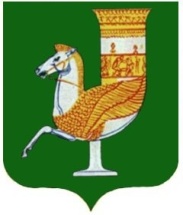 П  О  С  Т  А  Н  О  В  Л  Е  Н  И  Е   АДМИНИСТРАЦИИМУНИЦИПАЛЬНОГООБРАЗОВАНИЯ «КРАСНОГВАРДЕЙСКИЙРАЙОН»От 29.07.2019г. №_442с. КрасногвардейскоеОб утверждении типовых нормативов штатной численности образовательных организаций МО «Красногвардейский район»В целях повышения эффективности расходования бюджетных средств и  обеспечения информационной открытости деятельности органов местного самоуправления муниципального образования «Красногвардейский район», на основании Федерального закона от 6 октября 2003 г. № 131-ФЗ «Об общих принципах организации местного самоуправления в Российской Федерации», во исполнение постановления администрации муниципального образования «Красногвардейский район» от 16.12.2010 года № 719 «Об утверждении Положения о порядке формирования и ведения Реестра муниципальных услуг (функций) в муниципальном образовании «Красногвардейский район», руководствуясь Уставом муниципального образования «Красногвардейский район»ПОСТАНОВЛЯЮ:	1. Утвердить типовые нормативы штатной численности образовательных организаций МО «Красногвардейский район» согласно приложению к настоящему постановлению:	1.1 Приложение №1 Типовые нормативы штатной численности общеобразовательных организаций МО «Красногвардейский район»;1.2. Приложение №2 Типовые нормативы штатной численности дошкольных образовательных организаций МО «Красногвардейский район»;1.3. Приложение №3 Типовые нормативы штатной численности организаций  дополнительного образования МО «Красногвардейский район»;1.4. Приложение №4 Типовые нормативы штатной численности МКУ «Районный методический кабинет» МО «Красногвардейский район»;.2. Признать утратившим силу постановление администрации муниципального образования «Красногвардейский район» №465 от 26.07.2017 г. «Об утверждении типовых нормативов штатной численности образовательных организаций МО «Красногвардейский район».  3.  Разместить настоящее постановление на официальном сайте администрации МО «Красногвардейский район» в сети «Интернет». 	4. Контроль за исполнением данного постановления возложить на управление образования администрации МО «Красногвардейский район» (Цеева М.К.).	5. Настоящее постановление вступает в силу с момента его подписания.Глава МО «Красногвардейскийрайон»						А. Т. ОсмановПриложение №1
к постановлению администрации МО «Красногвардейский район»Типовые нормативы штатной численности общеобразовательных организаций МО «Красногвардейский район»Общая часть1.1.Нормативы штатной численности рекомендуются для определения  и  обоснования необходимой штатной численности работников общеобразовательных организаций МО «Красногвардейский район», рациональной организации их труда  усиления их организующей роли в повышении эффективности работы, усиления контроля за целевым и рациональным использованием бюджетных средств.Нормативная часть		2.1. Примерные штатные нормативы руководящих работников, педагогического,  административно-хозяйственного, учебно-вспомогательного и младшего обслуживающего персонала  общеобразовательных организаций2.2. В  организациях, где должности оператора котельной (кочегар) не переданные в систему жилищно-коммунального хозяйства, устанавливаются:при наличии центрального отопления —1 должность кочегара в смену в каждой котельной, а в котельных, применяющих твердые виды топлива (торф, каменный уголь), с поверхностью нагрева котлов более 75 кв. м — 2(две)  должности кочегара в смену в каждой котельной;при газовом отоплении — 1 должность оператора котельной  (кочегара) в смену, а в котельных, не имеющих автоматики безопасности, — 2(две) должности в смену;при наличии печного отопления — 0,5 единицы должности истопника на каждые 5 печей, но не менее 0,5 единицы на организацию.Должности оператора котельной  (кочегара), предусмотренные настоящим пунктом, устанавливаются на отопительный сезон. Из общего числа указанных должностей одна должность (0,5 единицы должности истопника)  может быть   установлена на круглый год.В общеобразовательных организациях предусматриваются бюджетные ассигнования на подмену работников, уходящих в отпуск по должности «сторож».2.3. Нормативы для расчета ставок  категория «Рабочие» по профессии «Дворник (уборщик территории)» при наличии в организации площадей: асфальтированных, озелененных и без покрытия, должность дворника устанавливается  дифференцированно  в соответствии с установленными нормами убираемой площади, но не менее одной  и не более двух  единиц  данной должности на одну организацию,при наличии в организации фруктового сада или земельного участка с насаждениями из общей численности  должностей дворников может быть установлена должность садовника.2.4 В общеобразовательных организациях, самостоятельно осуществляющих приготовление пищи непосредственно в учреждении, дополнительно устанавливаются должности:шеф повар – 1 ставка при наличии свыше 24 классов;повар:1 ставка до 8 классов;2 ставки от8 до 16 классов;3 ставки свыше 16 классов;помощник повара до 1 ставки.2.5. Численность педагогических работников (учителей)  определяется,  исходя из численности обучающихся  в организациях, в соответствии с учебным  планом, мероприятий (Дорожной  карты) «Изменения в сфере образования, направленные на повышение эффективности образования в администрации МО «Красногвардейский район».2.6. Общая численность заместителей директора по учебной (учебно - воспитательной,  воспитательной)работе,  не должна превышать   трех  единиц на организацию.3.  Дополнительные штатные нормативы работников общеобразовательных организаций,  на базе   которых размещаются Районные  ресурсные  центры  дистанционного  образования Управляющий  делами администрацииМО «Красногвардейский район»-начальник общего отдела        	                                                      А.А. КатбамбетовПриложение №2
к постановлению администрации МО «Красногвардейский район»Типовые нормативы штатной численности общеобразовательных организаций МО «Красногвардейский район»
Общая часть1.1.Нормативы численности рекомендуются для определения и
обоснования необходимой списочной численности работников дошкольных образовательных организаций МО «Красногвардейский  район», рациональной организации их труда.Нормативы численности работников, занятых в муниципальных дошкольных образовательных организациях МО «Красногвардейский  район», установлены с учетом обеспечения нормальных условий для всестороннего развития и воспитания детей.1.2.Нормативы численности установлены исходя из предельной
наполняемости групп в дошкольной образовательной
организации МО «Красногвардейский  район»общего назначения:в возрасте от одного года до трех лет - 15 детей;в возрасте свыше трех лет - 20 детей.При необходимости допускается комплектование групп детьми разных возрастов. В разновозрастных группах общеразвивающей  направленности предельная наполняемость при наличии в группе детей составляет:двух возрастов (от 1,5 лет до 3 лет) - 8 детей;любых трех возрастов (от 3 до 7 лет) - 10 детей;любых двух возрастов (от 3 до 7 лет) - 15 детей.В группах компенсирующей направленности предельная наполняемость устанавливается в зависимости от категории детей и их возраста (до 3 лет и старше 3 лет) и составляет:для детей с тяжелыми нарушениями речи - до 6 и до 10 детей;для детей с фонетико-фонематическими нарушениями речи только в возрасте старше 3 лет - до 12 детей;для детей 'с задержкой психического развития - до 6 и 'до 10 детей;для детей со сложным дефектом (имеющих сочетание 2 или более недостатков в физическом и (или) психическом развитии) - до 5 детей для обеих возрастных групп;для детей с иными ограниченными возможностями здоровья - до 10 и до 15 детей.1.3. Приведенные в нормативных таблицах числовые значения с указанием «до» следует понимать включительно. Нормативная частьНормативы численности персонала, занятого обслуживанием дошкольных образовательных организаций МО «Красногвардейский  район», разработаны применительно к четырем функциям:управление дошкольным учреждением;воспитательно-педагогическая и оздоровительная деятельность; приготовление детского питания; хозяйственное обслуживание.Нормативы численности персонала, занятого обслуживанием дошкольных образовательных организаций МО «Красногвардейский  район»:административно- хозяйственного и обслуживающего персонала;персонала, занятого воспитательно-педагогическойдеятельностью;Нормативы численности административно - хозяйственного и обслуживающего персонала для детей от 3 до 7 лет    на одну дошкольную образовательную организациюНормативы численности административно - хозяйственного и обслуживающего персонала для детей от 1,5 до 7 лет    на одну дошкольную образовательную организациюНорматив численности работников, занятых  воспитательно-образовательной  деятельностью в дошкольных образовательных   организациях  для детей от 3 до 7 лет* к явочной численности воспитателей 1. 11 (8*5 /36 ) применяется коэффициент 1,  06,а к явочной численности 1,39(10*5/36) применяется коэффициент  1,2, то  есть   численность воспитателей устанавливается на 1 группу  соответственно 1,18 и 1,67 единицы. Коэффициенты  невыходов при этом не применяется.Нормативы численности работников занятых воспитательно-образовательной  деятельностью в дошкольных образовательных   организаций для детей от  1,5 до 7 лет* к явочной численности воспитателей 1. 11(8*5 /36 ) применяется коэффициент 1,  06,а к явочной численности 1,39(12*5/36) применяется коэффициент  1,2, то  есть   численность воспитателей устанавливается на 1 группу  соответственно 1,18 и 1,67 единицы. Коэффициенты  не выходов при этом не применяется.                                             Нормативы численности педагогов-психологов в дошкольных образовательных организациях    для детей от 1,5 до 7 лет и от 3 до 7 летДолжность педагога-психолога  вводится в штатное расписание при наличии у специалиста специального образования по данной должности.Нормативы численности старших  воспитателей в  дошкольных образовательных организациях для детей от 3 до 7 летНормативы численности старших воспитателей в дошкольных образовательных организациях для детей от 1,5 до 7 летНормативы численности персонала в дошкольных образовательных организациях  компенсирующего вида (компенсирующих группах)В штаты дошкольных образовательных организаций МО «Красногвардейский  район» в группах компенсирующего вида в целях осуществления коррекционной работы вводятся штатные единицы: для детей с нарушением речи:Нормативы численности персонала в дошкольных образовательных организациях в группах кратковременного пребывания детей                                                     В штаты дошкольных образовательных организаций МО «Красногвардейский  район» при организации групп кратковременного пребывания детей в целях обеспечения всестороннего развития детей  в возрасте от 3 до 7 лет, не посещающих дошкольные образовательные организации, вводятся штатные единицы:Примечание: 1. Количество штатных единиц персонала, занятого воспитательно-образовательной деятельностью (старший воспитатель, воспитатель, помощник воспитателя, музыкальный руководитель, руководитель по физическому воспитанию, педагог-психолог), административно - хозяйственного и обслуживающего персонала определяется из расчета фактически открытых групп в дошкольной образовательной организации, с учетом нормы рабочего времени по занимаемой должности и режима работы организации.2.В дошкольных образовательных организациях в обязанности заведующих одногрупповыми садами (кроме дошкольных организаций с круглосуточным пребыванием детей) входит воспитательная работа с детьми в группе в течение 3 часов в день. В связи с этим численность воспитателей в таких дошкольных организациях сокращается на 0,4 единицы при пятидневной рабочей неделе. В дошкольных образовательных организациях с 9- часовым пребыванием детей при пятидневной рабочей неделе штатная численность воспитателей сокращается на 0,25 единицы.3.В сметах дошкольных образовательных организаций предусматриваются бюджетные ассигнования на подмену работников, уходящих в трудовой отпуск по должностям:заведующий,воспитатель,помощник воспитателя,шеф - повар, повар,помощник повара,сторож,машинист по стирке белья,водитель автомобиля,заведующий хозяйством.В специализированных группах дошкольных образовательных организаций предусматриваются бюджетные ассигнования на подмену работников, уходящих в трудовой отпуск по должностям:учитель – логопед.В пределах ассигнований, предусмотренных на оплату труда лиц, замещающих уходящих в отпуск воспитателей, помощников воспитателей, в дошкольных образовательных организациях могут быть установлены дополнительные ставки воспитателей, помощников воспитателей.4. В дошкольных образовательных организациях с круглосуточным пребыванием детей при пятидневной рабочей неделе устанавливаются должности ночных нянь из расчета 1,3 единицы на каждые две группы при наличии двух и трех групп устанавливается дополнительно по 0,5 единицы должности повара.5. Руководитель по физическому воспитанию вводится в штатное расписание при наличии специально оборудованного спортивного зала.6. В соответствии ст.41 Федеральногозакона от 29.12.2012 №273-ФЗ «Об образовании в Российской Федерации» медицинское обслуживание дошкольных образовательных организаций обеспечивают органы здравоохранения. Дошкольные  образовательные организации обязаны предоставить помещение с соответствующими условиями для работы медицинской сестры и др.3.Нормативы численности профессий рабочих.3.1 Должность уборщика служебных помещений устанавливается из расчета 0,5 единицы должности на каждые 250 кв.м. убираемой площади, но не более двух единиц на организацию.3.2 Нормативы   для расчета ставок по категории «Рабочие» по профессии  «Дворник (уборщик территории)».При наличии в организации площади: асфальтированной, озелененной и без покрытия:должности дворников в организациях устанавливается дифференцированно в соответствии с установленными нормам убираемой площади, но не менее одной и не более двух единиц данной должности на одну организацию.При наличии в учреждении фруктового сада или земельного участка с насаждениями из общей численности  должностей дворников может быть установлена должность садовника.3.3 Должность водителя автомобиля устанавливается при наличии соответствующего автотранспорта.3.4 В организациях, должности оператор котельной (кочегар) не переданные в систему жилищно-коммунального хозяйства, устанавливаются:при наличии центрального отопления - 1 должность кочегара в смену в каждой котельной, а в котельных, применяющих твердые виды топлива (торф, каменный уголь), с поверхностью нагрева котлов более 75 кв. м - 2(две)  должности кочегара в смену в каждой котельной;при газовом отоплении -1 должность оператора котельной (кочегара) в смену, а в котельных, не имеющих автоматики безопасности, - 2(две) должности в смену (на отопительный сезон);при наличии печного отопления - 0,5 единицы должности истопника на каждые 5 печей, но не менее 0,5 единицы на организацию.Должности оператор котельной (кочегар) предусмотренные настоящим пунктом, устанавливаются на отопительный сезон. Из общего числа указанных должностей одна должность  может быть   установлена на круглый год на организацию.4. При наличии в организации бассейна вводятся дополнительно должности:оператор  хлораторной  установки из расчета 1 единица при наличии 11 и более групп;уборщик помещений из расчета 1 единицы при наличии 11 и более групп;инструктор по физической культуре (по плаванию) 1 единица при наличии 11 и более групп.Управляющий  делами администрацииМО «Красногвардейский район»-начальник общего отдела        	                                                      А.А. КатбамбетовПриложение №3 к постановлению администрации МО «Красногвардейский район»Нормативы штатной численности  образовательных организаций дополнительного образования детей МО «Красногвардейский район»Муниципальное бюджетное учреждение дополнительного образования «Центр дополнительного образования детей» с.Красногвардейское Красногвардейского района Республики Адыгея.Муниципальное бюджетное учреждение дополнительного образования  «Детско – юношеская спортивная школа» с.Красногвардейское Красногвардейского района Республики Адыгея.1. Общая часть1.1 Нормативы численности рекомендуются для определения и обеспечения необходимой списочной численности работников организаций дополнительного образования детей.Нормативы численности  работников, занятых в организациях дополнительного образования детей МО «Красногвардейский район», установлены с учетом обеспечения необходимых условий для личностного развития, укрепления здоровья, профессионального самоопределения и творческого труда детей. 1.2 Нормативы численности установлены исходя из предельной наполняемости групп в организациях дополнительного образования детей МО «Красногвардейский район» в соответствии с профилями объединений и групп оплаты труда:2. Нормативная частьНормативы численности административно – хозяйственного и обслуживающего, учебно – вспомогательного персонала на одну организацию:Муниципальное бюджетное учреждение дополнительного образования «Центр дополнительного образования детей» с.Красногвардейское Красногвардейского района Республики Адыгея*Должности вводятся при наличии в оперативном управлении организации самостоятельного здания (сооружения).** Должность водителя автомобиля устанавливается при наличии соответствующего автотранспорта.Нормативы численности административно-хозяйственного и обслуживающего, учебно- вспомогательного персонала на одну организацию.2.1. Должность уборщика служебных помещений устанавливается из расчета 0,5 единицы должности на каждые 250 кв.м.убираемой площади.2.2. При газовом  отоплении устанавливается – 1 должность оператора котельной (кочегара) в смену.Муниципальное бюджетное учреждение дополнительного образования  «Детско – юношеская спортивная школа» с.Красногвардейское Красногвардейского района Республики Адыгея*Должности вводятся при наличии в оперативном управлении самостоятельного здания (сооружения).** Должность водителя автомобиля устанавливается при наличии соответствующего автотранспорта.2.1. Количество ставок тренера-преподавателя (включая старшего), необходимых  в соответствии     с учебной программой специалистов определяется количеством групп  и  годовым объемом  учебно - тренировочной нагрузки на все группы, а при нормативе оплаты труда в процентах на одного  занимающего и за подготовку  высококвалифицированных спортсменов путем деления суммарного процента на 100.2.2.Дополнительные ставки при наличии в оперативном управлении спортивной школы спортивных сооружений вводятся на основе расчета потребности в штатных единицах.     3. Нормативы численности профессий рабочих.3.1. Должность уборщика служебных помещений устанавливается из расчета 0,5 единицы должности на каждые 250 кв.м. убираемой площади, но не менее 0,5единицы должности на организацию.В организациях, работающих в две, три смены  0,5 единицы должности на каждые 250 кв.м убираемой площади, используемой учащимися этих смен.3.2.  Нормативы   для расчета ставок по категории «Рабочие» по профессии  «Дворник (уборщик территории)».При наличии в организации  площади: асфальтированной, озелененной и без покрытия, должность дворника устанавливается  дифференцированно в соответствии с установленными нормам убираемой площади, но не менее одной  и не более двух  единиц данной должности на одну организацию.3.3. Должность водителя автомобиля устанавливается при наличии в организации  соответствующего автотранспорта.        3.4. В организациях, должности оператор котельной (кочегар) не переданные в систему жилищно-коммунального хозяйства, устанавливаются:при наличии центрального отопления при газовом отоплении — 1 должность оператора котельной  (кочегара) в смену, а в котельных, не имеющих автоматики безопасности, — 2(две) должности в смену(на отопительный сезон);Должности оператор котельной (кочегар), предусмотренные настоящим пунктом, устанавливаются на отопительный сезон. Из общего числа указанных должностей одна должность  может быть   установлена на круглый год.3.5. При наличии в организации бассейна вводятся дополнительно должности:оператор  хлораторной  установки из расчета 1 единица при наличии 11 и более групп;уборщик помещений из расчета 1 единицы при наличии 11 и более групп;инструктор по физической культуре (по плаванию) 1 единица при наличии 11 и более групп.Управляющий  делами администрацииМО «Красногвардейский район»-начальник общего отдела        	                                                      А.А. КатбамбетовПриложение №4 к постановлению администрации МО «Красногвардейский район»Типовые нормативы штатной численности МКУО «Районный методический кабинет МО «Красногвардейский район»1. Общая часть1.1.Нормативы численности рекомендуются для определения и  обоснования необходимой списочной численности работников МКУО «Районный методический кабинет МО «Красногвардейский»2. Нормативная частьНормативы численности административно - хозяйственного и обслуживающего, учебно-вспомогательного персонала МКУО «Районный  методический кабинет МО «Красногвардейский район»*Должности вводятся при наличии в оперативном управлении самостоятельного здания (сооружения).   ** Должность водителя автомобиля устанавливается при наличии соответствующего автотранспорта.2.1. Должности старших методистов по учебным дисциплинам и воспитательной работе устанавливается из расчета:1 должность на 260 педагогических работников школ;1 должность на 130 педагогических работников школ, школ- интернатов, детских домов всех типов и наименований, расположенных в сельской    местности.2.2. Должности старших   методистов    по дошкольному воспитанию устанавливается из расчета 1единица на 30 дошкольных учреждений имеющихся в районе, но не менее 1 единицы  на кабинет.2.3. Должности старших  методистов   по  учебно-методическому обеспечению деятельности учреждений образования устанавливается 1 единица  на кабинет.2.4. Должность библиотекаря  устанавливается при наличии в кабинете одной тысячи экземпляров фонда научно-педагогической литературы.2.5. Должность уборщика служебных помещений устанавливается из расчета 250 кв. м. убираемой площади, но не менее одной должности на учреждение.2.7. При газовом  отоплении устанавливается – 1 должность оператора котельной (кочегара) в смену.Управляющий  делами администрацииМО «Красногвардейский район»-начальник общего отдела        	                                                      А.А. КатбамбетовНаименование должностейКоличество     штатных     единицы     взависимости   от числа     обучающихсяКоличество     штатных     единицы     взависимости   от числа     обучающихсяКоличество     штатных     единицы     взависимости   от числа     обучающихсяКоличество     штатных     единицы     взависимости   от числа     обучающихсяКоличество     штатных     единицы     взависимости   от числа     обучающихсяКоличество     штатных     единицы     взависимости   от числа     обучающихсяКоличество     штатных     единицы     взависимости   от числа     обучающихсяКоличество     штатных     единицы     взависимости   от числа     обучающихсяКоличество     штатных     единицы     взависимости   от числа     обучающихсяКоличество     штатных     единицы     взависимости   от числа     обучающихсяКоличество     штатных     единицы     взависимости   от числа     обучающихсяКоличество     штатных     единицы     взависимости   от числа     обучающихсяКоличество     штатных     единицы     взависимости   от числа     обучающихсяКоличество     штатных     единицы     взависимости   от числа     обучающихсяКоличество     штатных     единицы     взависимости   от числа     обучающихсяКоличество     штатных     единицы     взависимости   от числа     обучающихсяКоличество     штатных     единицы     взависимости   от числа     обучающихсяКоличество     штатных     единицы     взависимости   от числа     обучающихсяКоличество     штатных     единицы     взависимости   от числа     обучающихсяКоличество     штатных     единицы     взависимости   от числа     обучающихсяКоличество     штатных     единицы     взависимости   от числа     обучающихсяКоличество     штатных     единицы     взависимости   от числа     обучающихсяКоличество     штатных     единицы     взависимости   от числа     обучающихсяКоличество     штатных     единицы     взависимости   от числа     обучающихсяКоличество     штатных     единицы     взависимости   от числа     обучающихсяКоличество     штатных     единицы     взависимости   от числа     обучающихсяКоличество     штатных     единицы     взависимости   от числа     обучающихсяКоличество     штатных     единицы     взависимости   от числа     обучающихсяКоличество     штатных     единицы     взависимости   от числа     обучающихсяКоличество     штатных     единицы     взависимости   от числа     обучающихсяКоличество     штатных     единицы     взависимости   от числа     обучающихсяКоличество     штатных     единицы     взависимости   от числа     обучающихсяКоличество     штатных     единицы     взависимости   от числа     обучающихсяКоличество     штатных     единицы     взависимости   от числа     обучающихсяКоличество     штатных     единицы     взависимости   от числа     обучающихсяКоличество     штатных     единицы     взависимости   от числа     обучающихсяКоличество     штатных     единицы     взависимости   от числа     обучающихсяКоличество     штатных     единицы     взависимости   от числа     обучающихсяКоличество     штатных     единицы     взависимости   от числа     обучающихсяКоличество     штатных     единицы     взависимости   от числа     обучающихсяКоличество     штатных     единицы     взависимости   от числа     обучающихсяКоличество     штатных     единицы     взависимости   от числа     обучающихсяКоличество     штатных     единицы     взависимости   от числа     обучающихсяНаименование должностейДо 70 чел.До 70 чел.До 70 чел.71до100 чел.71до100 чел.71до100 чел.71до100 чел.71до100 чел.101до 200 чел.101до 200 чел.101до 200 чел.101до 200 чел.101до 200 чел.101до 200 чел.201 до 300 чел.201 до 300 чел.201 до 300 чел.201 до 300 чел.201 до 300 чел.201 до 300 чел.301 до 500 чел.301 до 500 чел.301 до 500 чел.301 до 500 чел.301 до 500 чел.301 до 500 чел.501до700 чел.501до700 чел.501до700 чел.501до700 чел.501до700 чел.501до700 чел.701 до 900 чел.701 до 900 чел.701 до 900 чел.901 до 1000 чел.901 до 1000 чел.901 до 1000 чел.901 до 1000 чел.901 до 1000 чел.901 до 1000 чел.901 до 1000 чел.1001 и выше чел.Руководящие работникиРуководящие работникиРуководящие работникиРуководящие работникиРуководящие работникиРуководящие работникиРуководящие работникиРуководящие работникиРуководящие работникиРуководящие работникиРуководящие работникиРуководящие работникиРуководящие работникиРуководящие работникиРуководящие работникиРуководящие работникиРуководящие работникиРуководящие работникиРуководящие работникиРуководящие работникиРуководящие работникиРуководящие работникиРуководящие работникиРуководящие работникиРуководящие работникиРуководящие работникиРуководящие работникиРуководящие работникиРуководящие работникиРуководящие работникиРуководящие работникиРуководящие работникиРуководящие работникиРуководящие работникиРуководящие работникиРуководящие работникиРуководящие работникиРуководящие работникиРуководящие работникиРуководящие работникиРуководящие работникиРуководящие работникиРуководящие работникиРуководящие работникиДиректор1,01,01,01,01,01,01,01,01,01,01,01,01,01,01,01,01,01,01,01,01,01,01,01,01,01,01,01,01,01,01,01,01,01,01,01,01,01,01,01,01,01,01,0Заместитель директора по учебной (учебно -воспитательной, воспитательной)работе---0,50,50,50,50,51,01,01,01,01,01,01,01,01,01,01,01,01,01,01,01,01,01,01,51,51,51,51,51,52,02,02,02,52,52,52,52,52,52,53,0Заместитель директора по административно- хозяйственной работе--------------0,50,50,50,50,50,51,01,01,01,01,01,01,01,01,01,01,01,01,01,01,01,01,01,01,01,01,01,01,0-1111111Заместитель директора по учебной (учебно - воспитательной)  работе, имеющие филиалы и (или) классы (классы – комплекты)  Очно- заочного обучения, логопедические пункты; экспериментальная   площадка, базовая школа т. д.Должность заместителя директора по учебной (учебно-воспитательной) работе устанавливается: 0,5 штатной единицы на соответствующее направление, но не более  одной  единицы  вышеуказанной  должности на  организациюДолжность заместителя директора по учебной (учебно-воспитательной) работе устанавливается: 0,5 штатной единицы на соответствующее направление, но не более  одной  единицы  вышеуказанной  должности на  организациюДолжность заместителя директора по учебной (учебно-воспитательной) работе устанавливается: 0,5 штатной единицы на соответствующее направление, но не более  одной  единицы  вышеуказанной  должности на  организациюДолжность заместителя директора по учебной (учебно-воспитательной) работе устанавливается: 0,5 штатной единицы на соответствующее направление, но не более  одной  единицы  вышеуказанной  должности на  организациюДолжность заместителя директора по учебной (учебно-воспитательной) работе устанавливается: 0,5 штатной единицы на соответствующее направление, но не более  одной  единицы  вышеуказанной  должности на  организациюДолжность заместителя директора по учебной (учебно-воспитательной) работе устанавливается: 0,5 штатной единицы на соответствующее направление, но не более  одной  единицы  вышеуказанной  должности на  организациюДолжность заместителя директора по учебной (учебно-воспитательной) работе устанавливается: 0,5 штатной единицы на соответствующее направление, но не более  одной  единицы  вышеуказанной  должности на  организациюДолжность заместителя директора по учебной (учебно-воспитательной) работе устанавливается: 0,5 штатной единицы на соответствующее направление, но не более  одной  единицы  вышеуказанной  должности на  организациюДолжность заместителя директора по учебной (учебно-воспитательной) работе устанавливается: 0,5 штатной единицы на соответствующее направление, но не более  одной  единицы  вышеуказанной  должности на  организациюДолжность заместителя директора по учебной (учебно-воспитательной) работе устанавливается: 0,5 штатной единицы на соответствующее направление, но не более  одной  единицы  вышеуказанной  должности на  организациюДолжность заместителя директора по учебной (учебно-воспитательной) работе устанавливается: 0,5 штатной единицы на соответствующее направление, но не более  одной  единицы  вышеуказанной  должности на  организациюДолжность заместителя директора по учебной (учебно-воспитательной) работе устанавливается: 0,5 штатной единицы на соответствующее направление, но не более  одной  единицы  вышеуказанной  должности на  организациюДолжность заместителя директора по учебной (учебно-воспитательной) работе устанавливается: 0,5 штатной единицы на соответствующее направление, но не более  одной  единицы  вышеуказанной  должности на  организациюДолжность заместителя директора по учебной (учебно-воспитательной) работе устанавливается: 0,5 штатной единицы на соответствующее направление, но не более  одной  единицы  вышеуказанной  должности на  организациюДолжность заместителя директора по учебной (учебно-воспитательной) работе устанавливается: 0,5 штатной единицы на соответствующее направление, но не более  одной  единицы  вышеуказанной  должности на  организациюДолжность заместителя директора по учебной (учебно-воспитательной) работе устанавливается: 0,5 штатной единицы на соответствующее направление, но не более  одной  единицы  вышеуказанной  должности на  организациюДолжность заместителя директора по учебной (учебно-воспитательной) работе устанавливается: 0,5 штатной единицы на соответствующее направление, но не более  одной  единицы  вышеуказанной  должности на  организациюДолжность заместителя директора по учебной (учебно-воспитательной) работе устанавливается: 0,5 штатной единицы на соответствующее направление, но не более  одной  единицы  вышеуказанной  должности на  организациюДолжность заместителя директора по учебной (учебно-воспитательной) работе устанавливается: 0,5 штатной единицы на соответствующее направление, но не более  одной  единицы  вышеуказанной  должности на  организациюДолжность заместителя директора по учебной (учебно-воспитательной) работе устанавливается: 0,5 штатной единицы на соответствующее направление, но не более  одной  единицы  вышеуказанной  должности на  организациюДолжность заместителя директора по учебной (учебно-воспитательной) работе устанавливается: 0,5 штатной единицы на соответствующее направление, но не более  одной  единицы  вышеуказанной  должности на  организациюДолжность заместителя директора по учебной (учебно-воспитательной) работе устанавливается: 0,5 штатной единицы на соответствующее направление, но не более  одной  единицы  вышеуказанной  должности на  организациюДолжность заместителя директора по учебной (учебно-воспитательной) работе устанавливается: 0,5 штатной единицы на соответствующее направление, но не более  одной  единицы  вышеуказанной  должности на  организациюДолжность заместителя директора по учебной (учебно-воспитательной) работе устанавливается: 0,5 штатной единицы на соответствующее направление, но не более  одной  единицы  вышеуказанной  должности на  организациюДолжность заместителя директора по учебной (учебно-воспитательной) работе устанавливается: 0,5 штатной единицы на соответствующее направление, но не более  одной  единицы  вышеуказанной  должности на  организациюДолжность заместителя директора по учебной (учебно-воспитательной) работе устанавливается: 0,5 штатной единицы на соответствующее направление, но не более  одной  единицы  вышеуказанной  должности на  организациюДолжность заместителя директора по учебной (учебно-воспитательной) работе устанавливается: 0,5 штатной единицы на соответствующее направление, но не более  одной  единицы  вышеуказанной  должности на  организациюДолжность заместителя директора по учебной (учебно-воспитательной) работе устанавливается: 0,5 штатной единицы на соответствующее направление, но не более  одной  единицы  вышеуказанной  должности на  организациюДолжность заместителя директора по учебной (учебно-воспитательной) работе устанавливается: 0,5 штатной единицы на соответствующее направление, но не более  одной  единицы  вышеуказанной  должности на  организациюДолжность заместителя директора по учебной (учебно-воспитательной) работе устанавливается: 0,5 штатной единицы на соответствующее направление, но не более  одной  единицы  вышеуказанной  должности на  организациюДолжность заместителя директора по учебной (учебно-воспитательной) работе устанавливается: 0,5 штатной единицы на соответствующее направление, но не более  одной  единицы  вышеуказанной  должности на  организациюДолжность заместителя директора по учебной (учебно-воспитательной) работе устанавливается: 0,5 штатной единицы на соответствующее направление, но не более  одной  единицы  вышеуказанной  должности на  организациюДолжность заместителя директора по учебной (учебно-воспитательной) работе устанавливается: 0,5 штатной единицы на соответствующее направление, но не более  одной  единицы  вышеуказанной  должности на  организациюДолжность заместителя директора по учебной (учебно-воспитательной) работе устанавливается: 0,5 штатной единицы на соответствующее направление, но не более  одной  единицы  вышеуказанной  должности на  организациюДолжность заместителя директора по учебной (учебно-воспитательной) работе устанавливается: 0,5 штатной единицы на соответствующее направление, но не более  одной  единицы  вышеуказанной  должности на  организациюДолжность заместителя директора по учебной (учебно-воспитательной) работе устанавливается: 0,5 штатной единицы на соответствующее направление, но не более  одной  единицы  вышеуказанной  должности на  организациюДолжность заместителя директора по учебной (учебно-воспитательной) работе устанавливается: 0,5 штатной единицы на соответствующее направление, но не более  одной  единицы  вышеуказанной  должности на  организациюДолжность заместителя директора по учебной (учебно-воспитательной) работе устанавливается: 0,5 штатной единицы на соответствующее направление, но не более  одной  единицы  вышеуказанной  должности на  организациюДолжность заместителя директора по учебной (учебно-воспитательной) работе устанавливается: 0,5 штатной единицы на соответствующее направление, но не более  одной  единицы  вышеуказанной  должности на  организациюДолжность заместителя директора по учебной (учебно-воспитательной) работе устанавливается: 0,5 штатной единицы на соответствующее направление, но не более  одной  единицы  вышеуказанной  должности на  организациюДолжность заместителя директора по учебной (учебно-воспитательной) работе устанавливается: 0,5 штатной единицы на соответствующее направление, но не более  одной  единицы  вышеуказанной  должности на  организациюДолжность заместителя директора по учебной (учебно-воспитательной) работе устанавливается: 0,5 штатной единицы на соответствующее направление, но не более  одной  единицы  вышеуказанной  должности на  организациюДолжность заместителя директора по учебной (учебно-воспитательной) работе устанавливается: 0,5 штатной единицы на соответствующее направление, но не более  одной  единицы  вышеуказанной  должности на  организациюЗаместитель директора по учебно-методической   работе Должность заместителя директора по учебно-методической работе устанавливается: при углубленном изучении отдельных предметов, в том числе профильном обучении, учебно-методической работе, наличии лицейского и гимназического компонентов: 0,5 единицы  на учреждение  Должность заместителя директора по учебно-методической работе устанавливается: при углубленном изучении отдельных предметов, в том числе профильном обучении, учебно-методической работе, наличии лицейского и гимназического компонентов: 0,5 единицы  на учреждение  Должность заместителя директора по учебно-методической работе устанавливается: при углубленном изучении отдельных предметов, в том числе профильном обучении, учебно-методической работе, наличии лицейского и гимназического компонентов: 0,5 единицы  на учреждение  Должность заместителя директора по учебно-методической работе устанавливается: при углубленном изучении отдельных предметов, в том числе профильном обучении, учебно-методической работе, наличии лицейского и гимназического компонентов: 0,5 единицы  на учреждение  Должность заместителя директора по учебно-методической работе устанавливается: при углубленном изучении отдельных предметов, в том числе профильном обучении, учебно-методической работе, наличии лицейского и гимназического компонентов: 0,5 единицы  на учреждение  Должность заместителя директора по учебно-методической работе устанавливается: при углубленном изучении отдельных предметов, в том числе профильном обучении, учебно-методической работе, наличии лицейского и гимназического компонентов: 0,5 единицы  на учреждение  Должность заместителя директора по учебно-методической работе устанавливается: при углубленном изучении отдельных предметов, в том числе профильном обучении, учебно-методической работе, наличии лицейского и гимназического компонентов: 0,5 единицы  на учреждение  Должность заместителя директора по учебно-методической работе устанавливается: при углубленном изучении отдельных предметов, в том числе профильном обучении, учебно-методической работе, наличии лицейского и гимназического компонентов: 0,5 единицы  на учреждение  Должность заместителя директора по учебно-методической работе устанавливается: при углубленном изучении отдельных предметов, в том числе профильном обучении, учебно-методической работе, наличии лицейского и гимназического компонентов: 0,5 единицы  на учреждение  Должность заместителя директора по учебно-методической работе устанавливается: при углубленном изучении отдельных предметов, в том числе профильном обучении, учебно-методической работе, наличии лицейского и гимназического компонентов: 0,5 единицы  на учреждение  Должность заместителя директора по учебно-методической работе устанавливается: при углубленном изучении отдельных предметов, в том числе профильном обучении, учебно-методической работе, наличии лицейского и гимназического компонентов: 0,5 единицы  на учреждение  Должность заместителя директора по учебно-методической работе устанавливается: при углубленном изучении отдельных предметов, в том числе профильном обучении, учебно-методической работе, наличии лицейского и гимназического компонентов: 0,5 единицы  на учреждение  Должность заместителя директора по учебно-методической работе устанавливается: при углубленном изучении отдельных предметов, в том числе профильном обучении, учебно-методической работе, наличии лицейского и гимназического компонентов: 0,5 единицы  на учреждение  Должность заместителя директора по учебно-методической работе устанавливается: при углубленном изучении отдельных предметов, в том числе профильном обучении, учебно-методической работе, наличии лицейского и гимназического компонентов: 0,5 единицы  на учреждение  Должность заместителя директора по учебно-методической работе устанавливается: при углубленном изучении отдельных предметов, в том числе профильном обучении, учебно-методической работе, наличии лицейского и гимназического компонентов: 0,5 единицы  на учреждение  Должность заместителя директора по учебно-методической работе устанавливается: при углубленном изучении отдельных предметов, в том числе профильном обучении, учебно-методической работе, наличии лицейского и гимназического компонентов: 0,5 единицы  на учреждение  Должность заместителя директора по учебно-методической работе устанавливается: при углубленном изучении отдельных предметов, в том числе профильном обучении, учебно-методической работе, наличии лицейского и гимназического компонентов: 0,5 единицы  на учреждение  Должность заместителя директора по учебно-методической работе устанавливается: при углубленном изучении отдельных предметов, в том числе профильном обучении, учебно-методической работе, наличии лицейского и гимназического компонентов: 0,5 единицы  на учреждение  Должность заместителя директора по учебно-методической работе устанавливается: при углубленном изучении отдельных предметов, в том числе профильном обучении, учебно-методической работе, наличии лицейского и гимназического компонентов: 0,5 единицы  на учреждение  Должность заместителя директора по учебно-методической работе устанавливается: при углубленном изучении отдельных предметов, в том числе профильном обучении, учебно-методической работе, наличии лицейского и гимназического компонентов: 0,5 единицы  на учреждение  Должность заместителя директора по учебно-методической работе устанавливается: при углубленном изучении отдельных предметов, в том числе профильном обучении, учебно-методической работе, наличии лицейского и гимназического компонентов: 0,5 единицы  на учреждение  Должность заместителя директора по учебно-методической работе устанавливается: при углубленном изучении отдельных предметов, в том числе профильном обучении, учебно-методической работе, наличии лицейского и гимназического компонентов: 0,5 единицы  на учреждение  Должность заместителя директора по учебно-методической работе устанавливается: при углубленном изучении отдельных предметов, в том числе профильном обучении, учебно-методической работе, наличии лицейского и гимназического компонентов: 0,5 единицы  на учреждение  Должность заместителя директора по учебно-методической работе устанавливается: при углубленном изучении отдельных предметов, в том числе профильном обучении, учебно-методической работе, наличии лицейского и гимназического компонентов: 0,5 единицы  на учреждение  Должность заместителя директора по учебно-методической работе устанавливается: при углубленном изучении отдельных предметов, в том числе профильном обучении, учебно-методической работе, наличии лицейского и гимназического компонентов: 0,5 единицы  на учреждение  Должность заместителя директора по учебно-методической работе устанавливается: при углубленном изучении отдельных предметов, в том числе профильном обучении, учебно-методической работе, наличии лицейского и гимназического компонентов: 0,5 единицы  на учреждение  Должность заместителя директора по учебно-методической работе устанавливается: при углубленном изучении отдельных предметов, в том числе профильном обучении, учебно-методической работе, наличии лицейского и гимназического компонентов: 0,5 единицы  на учреждение  Должность заместителя директора по учебно-методической работе устанавливается: при углубленном изучении отдельных предметов, в том числе профильном обучении, учебно-методической работе, наличии лицейского и гимназического компонентов: 0,5 единицы  на учреждение  Должность заместителя директора по учебно-методической работе устанавливается: при углубленном изучении отдельных предметов, в том числе профильном обучении, учебно-методической работе, наличии лицейского и гимназического компонентов: 0,5 единицы  на учреждение  Должность заместителя директора по учебно-методической работе устанавливается: при углубленном изучении отдельных предметов, в том числе профильном обучении, учебно-методической работе, наличии лицейского и гимназического компонентов: 0,5 единицы  на учреждение  Должность заместителя директора по учебно-методической работе устанавливается: при углубленном изучении отдельных предметов, в том числе профильном обучении, учебно-методической работе, наличии лицейского и гимназического компонентов: 0,5 единицы  на учреждение  Должность заместителя директора по учебно-методической работе устанавливается: при углубленном изучении отдельных предметов, в том числе профильном обучении, учебно-методической работе, наличии лицейского и гимназического компонентов: 0,5 единицы  на учреждение  Должность заместителя директора по учебно-методической работе устанавливается: при углубленном изучении отдельных предметов, в том числе профильном обучении, учебно-методической работе, наличии лицейского и гимназического компонентов: 0,5 единицы  на учреждение  Должность заместителя директора по учебно-методической работе устанавливается: при углубленном изучении отдельных предметов, в том числе профильном обучении, учебно-методической работе, наличии лицейского и гимназического компонентов: 0,5 единицы  на учреждение  Должность заместителя директора по учебно-методической работе устанавливается: при углубленном изучении отдельных предметов, в том числе профильном обучении, учебно-методической работе, наличии лицейского и гимназического компонентов: 0,5 единицы  на учреждение  Должность заместителя директора по учебно-методической работе устанавливается: при углубленном изучении отдельных предметов, в том числе профильном обучении, учебно-методической работе, наличии лицейского и гимназического компонентов: 0,5 единицы  на учреждение  Должность заместителя директора по учебно-методической работе устанавливается: при углубленном изучении отдельных предметов, в том числе профильном обучении, учебно-методической работе, наличии лицейского и гимназического компонентов: 0,5 единицы  на учреждение  Должность заместителя директора по учебно-методической работе устанавливается: при углубленном изучении отдельных предметов, в том числе профильном обучении, учебно-методической работе, наличии лицейского и гимназического компонентов: 0,5 единицы  на учреждение  Должность заместителя директора по учебно-методической работе устанавливается: при углубленном изучении отдельных предметов, в том числе профильном обучении, учебно-методической работе, наличии лицейского и гимназического компонентов: 0,5 единицы  на учреждение  Должность заместителя директора по учебно-методической работе устанавливается: при углубленном изучении отдельных предметов, в том числе профильном обучении, учебно-методической работе, наличии лицейского и гимназического компонентов: 0,5 единицы  на учреждение  Должность заместителя директора по учебно-методической работе устанавливается: при углубленном изучении отдельных предметов, в том числе профильном обучении, учебно-методической работе, наличии лицейского и гимназического компонентов: 0,5 единицы  на учреждение  Должность заместителя директора по учебно-методической работе устанавливается: при углубленном изучении отдельных предметов, в том числе профильном обучении, учебно-методической работе, наличии лицейского и гимназического компонентов: 0,5 единицы  на учреждение  Должность заместителя директора по учебно-методической работе устанавливается: при углубленном изучении отдельных предметов, в том числе профильном обучении, учебно-методической работе, наличии лицейского и гимназического компонентов: 0,5 единицы  на учреждение Заведующий библиотекой  -------------111111111111111111111111111111Заведующий библиотекой  Вместо должности заведующей библиотекой  может быть введена  должность педагога-библиотекаряВместо должности заведующей библиотекой  может быть введена  должность педагога-библиотекаряВместо должности заведующей библиотекой  может быть введена  должность педагога-библиотекаряВместо должности заведующей библиотекой  может быть введена  должность педагога-библиотекаряВместо должности заведующей библиотекой  может быть введена  должность педагога-библиотекаряВместо должности заведующей библиотекой  может быть введена  должность педагога-библиотекаряВместо должности заведующей библиотекой  может быть введена  должность педагога-библиотекаряВместо должности заведующей библиотекой  может быть введена  должность педагога-библиотекаряВместо должности заведующей библиотекой  может быть введена  должность педагога-библиотекаряВместо должности заведующей библиотекой  может быть введена  должность педагога-библиотекаряВместо должности заведующей библиотекой  может быть введена  должность педагога-библиотекаряВместо должности заведующей библиотекой  может быть введена  должность педагога-библиотекаряВместо должности заведующей библиотекой  может быть введена  должность педагога-библиотекаряВместо должности заведующей библиотекой  может быть введена  должность педагога-библиотекаряВместо должности заведующей библиотекой  может быть введена  должность педагога-библиотекаряВместо должности заведующей библиотекой  может быть введена  должность педагога-библиотекаряВместо должности заведующей библиотекой  может быть введена  должность педагога-библиотекаряВместо должности заведующей библиотекой  может быть введена  должность педагога-библиотекаряВместо должности заведующей библиотекой  может быть введена  должность педагога-библиотекаряВместо должности заведующей библиотекой  может быть введена  должность педагога-библиотекаряВместо должности заведующей библиотекой  может быть введена  должность педагога-библиотекаряВместо должности заведующей библиотекой  может быть введена  должность педагога-библиотекаряВместо должности заведующей библиотекой  может быть введена  должность педагога-библиотекаряВместо должности заведующей библиотекой  может быть введена  должность педагога-библиотекаряВместо должности заведующей библиотекой  может быть введена  должность педагога-библиотекаряВместо должности заведующей библиотекой  может быть введена  должность педагога-библиотекаряВместо должности заведующей библиотекой  может быть введена  должность педагога-библиотекаряВместо должности заведующей библиотекой  может быть введена  должность педагога-библиотекаряВместо должности заведующей библиотекой  может быть введена  должность педагога-библиотекаряВместо должности заведующей библиотекой  может быть введена  должность педагога-библиотекаряВместо должности заведующей библиотекой  может быть введена  должность педагога-библиотекаряВместо должности заведующей библиотекой  может быть введена  должность педагога-библиотекаряВместо должности заведующей библиотекой  может быть введена  должность педагога-библиотекаряВместо должности заведующей библиотекой  может быть введена  должность педагога-библиотекаряВместо должности заведующей библиотекой  может быть введена  должность педагога-библиотекаряВместо должности заведующей библиотекой  может быть введена  должность педагога-библиотекаряВместо должности заведующей библиотекой  может быть введена  должность педагога-библиотекаряВместо должности заведующей библиотекой  может быть введена  должность педагога-библиотекаряВместо должности заведующей библиотекой  может быть введена  должность педагога-библиотекаряВместо должности заведующей библиотекой  может быть введена  должность педагога-библиотекаряВместо должности заведующей библиотекой  может быть введена  должность педагога-библиотекаряВместо должности заведующей библиотекой  может быть введена  должность педагога-библиотекаряВместо должности заведующей библиотекой  может быть введена  должность педагога-библиотекаряПедагогический персоналПедагогический персоналПедагогический персоналПедагогический персоналПедагогический персоналПедагогический персоналПедагогический персоналПедагогический персоналПедагогический персоналПедагогический персоналПедагогический персоналПедагогический персоналПедагогический персоналПедагогический персоналПедагогический персоналПедагогический персоналПедагогический персоналПедагогический персоналПедагогический персоналПедагогический персоналПедагогический персоналПедагогический персоналПедагогический персоналПедагогический персоналПедагогический персоналПедагогический персоналПедагогический персоналПедагогический персоналПедагогический персоналПедагогический персоналПедагогический персоналПедагогический персоналПедагогический персоналПедагогический персоналПедагогический персоналПедагогический персоналПедагогический персоналПедагогический персоналПедагогический персоналПедагогический персоналПедагогический персоналПедагогический персоналПедагогический персоналПедагогический персоналУчительДолжность учителя устанавливается в соответствии с учебным  планом, численности классов-комплектов в  организацииДолжность учителя устанавливается в соответствии с учебным  планом, численности классов-комплектов в  организацииДолжность учителя устанавливается в соответствии с учебным  планом, численности классов-комплектов в  организацииДолжность учителя устанавливается в соответствии с учебным  планом, численности классов-комплектов в  организацииДолжность учителя устанавливается в соответствии с учебным  планом, численности классов-комплектов в  организацииДолжность учителя устанавливается в соответствии с учебным  планом, численности классов-комплектов в  организацииДолжность учителя устанавливается в соответствии с учебным  планом, численности классов-комплектов в  организацииДолжность учителя устанавливается в соответствии с учебным  планом, численности классов-комплектов в  организацииДолжность учителя устанавливается в соответствии с учебным  планом, численности классов-комплектов в  организацииДолжность учителя устанавливается в соответствии с учебным  планом, численности классов-комплектов в  организацииДолжность учителя устанавливается в соответствии с учебным  планом, численности классов-комплектов в  организацииДолжность учителя устанавливается в соответствии с учебным  планом, численности классов-комплектов в  организацииДолжность учителя устанавливается в соответствии с учебным  планом, численности классов-комплектов в  организацииДолжность учителя устанавливается в соответствии с учебным  планом, численности классов-комплектов в  организацииДолжность учителя устанавливается в соответствии с учебным  планом, численности классов-комплектов в  организацииДолжность учителя устанавливается в соответствии с учебным  планом, численности классов-комплектов в  организацииДолжность учителя устанавливается в соответствии с учебным  планом, численности классов-комплектов в  организацииДолжность учителя устанавливается в соответствии с учебным  планом, численности классов-комплектов в  организацииДолжность учителя устанавливается в соответствии с учебным  планом, численности классов-комплектов в  организацииДолжность учителя устанавливается в соответствии с учебным  планом, численности классов-комплектов в  организацииДолжность учителя устанавливается в соответствии с учебным  планом, численности классов-комплектов в  организацииДолжность учителя устанавливается в соответствии с учебным  планом, численности классов-комплектов в  организацииДолжность учителя устанавливается в соответствии с учебным  планом, численности классов-комплектов в  организацииДолжность учителя устанавливается в соответствии с учебным  планом, численности классов-комплектов в  организацииДолжность учителя устанавливается в соответствии с учебным  планом, численности классов-комплектов в  организацииДолжность учителя устанавливается в соответствии с учебным  планом, численности классов-комплектов в  организацииДолжность учителя устанавливается в соответствии с учебным  планом, численности классов-комплектов в  организацииДолжность учителя устанавливается в соответствии с учебным  планом, численности классов-комплектов в  организацииДолжность учителя устанавливается в соответствии с учебным  планом, численности классов-комплектов в  организацииДолжность учителя устанавливается в соответствии с учебным  планом, численности классов-комплектов в  организацииДолжность учителя устанавливается в соответствии с учебным  планом, численности классов-комплектов в  организацииДолжность учителя устанавливается в соответствии с учебным  планом, численности классов-комплектов в  организацииДолжность учителя устанавливается в соответствии с учебным  планом, численности классов-комплектов в  организацииДолжность учителя устанавливается в соответствии с учебным  планом, численности классов-комплектов в  организацииДолжность учителя устанавливается в соответствии с учебным  планом, численности классов-комплектов в  организацииДолжность учителя устанавливается в соответствии с учебным  планом, численности классов-комплектов в  организацииДолжность учителя устанавливается в соответствии с учебным  планом, численности классов-комплектов в  организацииДолжность учителя устанавливается в соответствии с учебным  планом, численности классов-комплектов в  организацииДолжность учителя устанавливается в соответствии с учебным  планом, численности классов-комплектов в  организацииДолжность учителя устанавливается в соответствии с учебным  планом, численности классов-комплектов в  организацииДолжность учителя устанавливается в соответствии с учебным  планом, численности классов-комплектов в  организацииДолжность учителя устанавливается в соответствии с учебным  планом, численности классов-комплектов в  организацииДолжность учителя устанавливается в соответствии с учебным  планом, численности классов-комплектов в  организацииПреподаватель-организатор               основ  безопасности          жизнедеятельности,            допризывной подготовки--0,250,250,50,50,50,50,50,50,50,50,50,50,50,50,50,50,50,50,50,50,511111111111111111111Социальный  педагог0,50,50,50,50,5         0,5         0,5         0,5         0,5         0,5         0,50,50,50,50,50,50,5111111111111      1      1      1      1      1      111111111Педагог-психолог0,50,50,50,50,50,50,50,50,50,50,50,50,50,50,50,50,511111111111111111111111111Педагог-психологДолжность педагога-психолога  устанавливается при наличии в общеобразовательной организации специалиста с высшим образованием по  специальности педагог-психологДолжность педагога-психолога  устанавливается при наличии в общеобразовательной организации специалиста с высшим образованием по  специальности педагог-психологДолжность педагога-психолога  устанавливается при наличии в общеобразовательной организации специалиста с высшим образованием по  специальности педагог-психологДолжность педагога-психолога  устанавливается при наличии в общеобразовательной организации специалиста с высшим образованием по  специальности педагог-психологДолжность педагога-психолога  устанавливается при наличии в общеобразовательной организации специалиста с высшим образованием по  специальности педагог-психологДолжность педагога-психолога  устанавливается при наличии в общеобразовательной организации специалиста с высшим образованием по  специальности педагог-психологДолжность педагога-психолога  устанавливается при наличии в общеобразовательной организации специалиста с высшим образованием по  специальности педагог-психологДолжность педагога-психолога  устанавливается при наличии в общеобразовательной организации специалиста с высшим образованием по  специальности педагог-психологДолжность педагога-психолога  устанавливается при наличии в общеобразовательной организации специалиста с высшим образованием по  специальности педагог-психологДолжность педагога-психолога  устанавливается при наличии в общеобразовательной организации специалиста с высшим образованием по  специальности педагог-психологДолжность педагога-психолога  устанавливается при наличии в общеобразовательной организации специалиста с высшим образованием по  специальности педагог-психологДолжность педагога-психолога  устанавливается при наличии в общеобразовательной организации специалиста с высшим образованием по  специальности педагог-психологДолжность педагога-психолога  устанавливается при наличии в общеобразовательной организации специалиста с высшим образованием по  специальности педагог-психологДолжность педагога-психолога  устанавливается при наличии в общеобразовательной организации специалиста с высшим образованием по  специальности педагог-психологДолжность педагога-психолога  устанавливается при наличии в общеобразовательной организации специалиста с высшим образованием по  специальности педагог-психологДолжность педагога-психолога  устанавливается при наличии в общеобразовательной организации специалиста с высшим образованием по  специальности педагог-психологДолжность педагога-психолога  устанавливается при наличии в общеобразовательной организации специалиста с высшим образованием по  специальности педагог-психологДолжность педагога-психолога  устанавливается при наличии в общеобразовательной организации специалиста с высшим образованием по  специальности педагог-психологДолжность педагога-психолога  устанавливается при наличии в общеобразовательной организации специалиста с высшим образованием по  специальности педагог-психологДолжность педагога-психолога  устанавливается при наличии в общеобразовательной организации специалиста с высшим образованием по  специальности педагог-психологДолжность педагога-психолога  устанавливается при наличии в общеобразовательной организации специалиста с высшим образованием по  специальности педагог-психологДолжность педагога-психолога  устанавливается при наличии в общеобразовательной организации специалиста с высшим образованием по  специальности педагог-психологДолжность педагога-психолога  устанавливается при наличии в общеобразовательной организации специалиста с высшим образованием по  специальности педагог-психологДолжность педагога-психолога  устанавливается при наличии в общеобразовательной организации специалиста с высшим образованием по  специальности педагог-психологДолжность педагога-психолога  устанавливается при наличии в общеобразовательной организации специалиста с высшим образованием по  специальности педагог-психологДолжность педагога-психолога  устанавливается при наличии в общеобразовательной организации специалиста с высшим образованием по  специальности педагог-психологДолжность педагога-психолога  устанавливается при наличии в общеобразовательной организации специалиста с высшим образованием по  специальности педагог-психологДолжность педагога-психолога  устанавливается при наличии в общеобразовательной организации специалиста с высшим образованием по  специальности педагог-психологДолжность педагога-психолога  устанавливается при наличии в общеобразовательной организации специалиста с высшим образованием по  специальности педагог-психологДолжность педагога-психолога  устанавливается при наличии в общеобразовательной организации специалиста с высшим образованием по  специальности педагог-психологДолжность педагога-психолога  устанавливается при наличии в общеобразовательной организации специалиста с высшим образованием по  специальности педагог-психологДолжность педагога-психолога  устанавливается при наличии в общеобразовательной организации специалиста с высшим образованием по  специальности педагог-психологДолжность педагога-психолога  устанавливается при наличии в общеобразовательной организации специалиста с высшим образованием по  специальности педагог-психологДолжность педагога-психолога  устанавливается при наличии в общеобразовательной организации специалиста с высшим образованием по  специальности педагог-психологДолжность педагога-психолога  устанавливается при наличии в общеобразовательной организации специалиста с высшим образованием по  специальности педагог-психологДолжность педагога-психолога  устанавливается при наличии в общеобразовательной организации специалиста с высшим образованием по  специальности педагог-психологДолжность педагога-психолога  устанавливается при наличии в общеобразовательной организации специалиста с высшим образованием по  специальности педагог-психологДолжность педагога-психолога  устанавливается при наличии в общеобразовательной организации специалиста с высшим образованием по  специальности педагог-психологДолжность педагога-психолога  устанавливается при наличии в общеобразовательной организации специалиста с высшим образованием по  специальности педагог-психологДолжность педагога-психолога  устанавливается при наличии в общеобразовательной организации специалиста с высшим образованием по  специальности педагог-психологДолжность педагога-психолога  устанавливается при наличии в общеобразовательной организации специалиста с высшим образованием по  специальности педагог-психологДолжность педагога-психолога  устанавливается при наличии в общеобразовательной организации специалиста с высшим образованием по  специальности педагог-психологДолжность педагога-психолога  устанавливается при наличии в общеобразовательной организации специалиста с высшим образованием по  специальности педагог-психологПедагог-организатор(старший   вожатый)0,50,50,50,5111111111111111111111111111111111111111Учитель-логопед  Должность учителя – логопеда устанавливается из расчета: 1,0 ставки при наличии 331 и более обучающихся по программам начального общего образования (1-4 классы) Должность учителя – логопеда устанавливается из расчета: 1,0 ставки при наличии 331 и более обучающихся по программам начального общего образования (1-4 классы) Должность учителя – логопеда устанавливается из расчета: 1,0 ставки при наличии 331 и более обучающихся по программам начального общего образования (1-4 классы) Должность учителя – логопеда устанавливается из расчета: 1,0 ставки при наличии 331 и более обучающихся по программам начального общего образования (1-4 классы) Должность учителя – логопеда устанавливается из расчета: 1,0 ставки при наличии 331 и более обучающихся по программам начального общего образования (1-4 классы) Должность учителя – логопеда устанавливается из расчета: 1,0 ставки при наличии 331 и более обучающихся по программам начального общего образования (1-4 классы) Должность учителя – логопеда устанавливается из расчета: 1,0 ставки при наличии 331 и более обучающихся по программам начального общего образования (1-4 классы) Должность учителя – логопеда устанавливается из расчета: 1,0 ставки при наличии 331 и более обучающихся по программам начального общего образования (1-4 классы) Должность учителя – логопеда устанавливается из расчета: 1,0 ставки при наличии 331 и более обучающихся по программам начального общего образования (1-4 классы) Должность учителя – логопеда устанавливается из расчета: 1,0 ставки при наличии 331 и более обучающихся по программам начального общего образования (1-4 классы) Должность учителя – логопеда устанавливается из расчета: 1,0 ставки при наличии 331 и более обучающихся по программам начального общего образования (1-4 классы) Должность учителя – логопеда устанавливается из расчета: 1,0 ставки при наличии 331 и более обучающихся по программам начального общего образования (1-4 классы) Должность учителя – логопеда устанавливается из расчета: 1,0 ставки при наличии 331 и более обучающихся по программам начального общего образования (1-4 классы) Должность учителя – логопеда устанавливается из расчета: 1,0 ставки при наличии 331 и более обучающихся по программам начального общего образования (1-4 классы) Должность учителя – логопеда устанавливается из расчета: 1,0 ставки при наличии 331 и более обучающихся по программам начального общего образования (1-4 классы) Должность учителя – логопеда устанавливается из расчета: 1,0 ставки при наличии 331 и более обучающихся по программам начального общего образования (1-4 классы) Должность учителя – логопеда устанавливается из расчета: 1,0 ставки при наличии 331 и более обучающихся по программам начального общего образования (1-4 классы) Должность учителя – логопеда устанавливается из расчета: 1,0 ставки при наличии 331 и более обучающихся по программам начального общего образования (1-4 классы) Должность учителя – логопеда устанавливается из расчета: 1,0 ставки при наличии 331 и более обучающихся по программам начального общего образования (1-4 классы) Должность учителя – логопеда устанавливается из расчета: 1,0 ставки при наличии 331 и более обучающихся по программам начального общего образования (1-4 классы) Должность учителя – логопеда устанавливается из расчета: 1,0 ставки при наличии 331 и более обучающихся по программам начального общего образования (1-4 классы) Должность учителя – логопеда устанавливается из расчета: 1,0 ставки при наличии 331 и более обучающихся по программам начального общего образования (1-4 классы) Должность учителя – логопеда устанавливается из расчета: 1,0 ставки при наличии 331 и более обучающихся по программам начального общего образования (1-4 классы) Должность учителя – логопеда устанавливается из расчета: 1,0 ставки при наличии 331 и более обучающихся по программам начального общего образования (1-4 классы) Должность учителя – логопеда устанавливается из расчета: 1,0 ставки при наличии 331 и более обучающихся по программам начального общего образования (1-4 классы) Должность учителя – логопеда устанавливается из расчета: 1,0 ставки при наличии 331 и более обучающихся по программам начального общего образования (1-4 классы) Должность учителя – логопеда устанавливается из расчета: 1,0 ставки при наличии 331 и более обучающихся по программам начального общего образования (1-4 классы) Должность учителя – логопеда устанавливается из расчета: 1,0 ставки при наличии 331 и более обучающихся по программам начального общего образования (1-4 классы) Должность учителя – логопеда устанавливается из расчета: 1,0 ставки при наличии 331 и более обучающихся по программам начального общего образования (1-4 классы) Должность учителя – логопеда устанавливается из расчета: 1,0 ставки при наличии 331 и более обучающихся по программам начального общего образования (1-4 классы) Должность учителя – логопеда устанавливается из расчета: 1,0 ставки при наличии 331 и более обучающихся по программам начального общего образования (1-4 классы) Должность учителя – логопеда устанавливается из расчета: 1,0 ставки при наличии 331 и более обучающихся по программам начального общего образования (1-4 классы) Должность учителя – логопеда устанавливается из расчета: 1,0 ставки при наличии 331 и более обучающихся по программам начального общего образования (1-4 классы) Должность учителя – логопеда устанавливается из расчета: 1,0 ставки при наличии 331 и более обучающихся по программам начального общего образования (1-4 классы) Должность учителя – логопеда устанавливается из расчета: 1,0 ставки при наличии 331 и более обучающихся по программам начального общего образования (1-4 классы) Должность учителя – логопеда устанавливается из расчета: 1,0 ставки при наличии 331 и более обучающихся по программам начального общего образования (1-4 классы) Должность учителя – логопеда устанавливается из расчета: 1,0 ставки при наличии 331 и более обучающихся по программам начального общего образования (1-4 классы) Должность учителя – логопеда устанавливается из расчета: 1,0 ставки при наличии 331 и более обучающихся по программам начального общего образования (1-4 классы) Должность учителя – логопеда устанавливается из расчета: 1,0 ставки при наличии 331 и более обучающихся по программам начального общего образования (1-4 классы) Должность учителя – логопеда устанавливается из расчета: 1,0 ставки при наличии 331 и более обучающихся по программам начального общего образования (1-4 классы) Должность учителя – логопеда устанавливается из расчета: 1,0 ставки при наличии 331 и более обучающихся по программам начального общего образования (1-4 классы) Должность учителя – логопеда устанавливается из расчета: 1,0 ставки при наличии 331 и более обучающихся по программам начального общего образования (1-4 классы) Должность учителя – логопеда устанавливается из расчета: 1,0 ставки при наличии 331 и более обучающихся по программам начального общего образования (1-4 классы)Педагог дополнительного образования0,50,50,50,51111111111111111111111111111111,51,51,51,51,51,51,51,51,5                                  Учебно-вспомогательный персонал                                  Учебно-вспомогательный персонал                                  Учебно-вспомогательный персонал                                  Учебно-вспомогательный персонал                                  Учебно-вспомогательный персонал                                  Учебно-вспомогательный персонал                                  Учебно-вспомогательный персонал                                  Учебно-вспомогательный персонал                                  Учебно-вспомогательный персонал                                  Учебно-вспомогательный персонал                                  Учебно-вспомогательный персонал                                  Учебно-вспомогательный персонал                                  Учебно-вспомогательный персонал                                  Учебно-вспомогательный персонал                                  Учебно-вспомогательный персонал                                  Учебно-вспомогательный персонал                                  Учебно-вспомогательный персонал                                  Учебно-вспомогательный персонал                                  Учебно-вспомогательный персонал                                  Учебно-вспомогательный персонал                                  Учебно-вспомогательный персонал                                  Учебно-вспомогательный персонал                                  Учебно-вспомогательный персонал                                  Учебно-вспомогательный персонал                                  Учебно-вспомогательный персонал                                  Учебно-вспомогательный персонал                                  Учебно-вспомогательный персонал                                  Учебно-вспомогательный персонал                                  Учебно-вспомогательный персонал                                  Учебно-вспомогательный персонал                                  Учебно-вспомогательный персонал                                  Учебно-вспомогательный персонал                                  Учебно-вспомогательный персонал                                  Учебно-вспомогательный персонал                                  Учебно-вспомогательный персонал                                  Учебно-вспомогательный персонал                                  Учебно-вспомогательный персонал                                  Учебно-вспомогательный персонал                                  Учебно-вспомогательный персонал                                  Учебно-вспомогательный персонал                                  Учебно-вспомогательный персонал                                  Учебно-вспомогательный персонал                                  Учебно-вспомогательный персонал                                  Учебно-вспомогательный персоналЛаборант -0,50,50,50,50,50,50,50,50,50,50,50,50,50,50,50,50,51111111111111111111111111Лаборант Должность лаборанта устанавливается в штат  средних общеобразовательных  организаций при наличии оборудованных физических  и химических  кабинетовДолжность лаборанта устанавливается в штат  средних общеобразовательных  организаций при наличии оборудованных физических  и химических  кабинетовДолжность лаборанта устанавливается в штат  средних общеобразовательных  организаций при наличии оборудованных физических  и химических  кабинетовДолжность лаборанта устанавливается в штат  средних общеобразовательных  организаций при наличии оборудованных физических  и химических  кабинетовДолжность лаборанта устанавливается в штат  средних общеобразовательных  организаций при наличии оборудованных физических  и химических  кабинетовДолжность лаборанта устанавливается в штат  средних общеобразовательных  организаций при наличии оборудованных физических  и химических  кабинетовДолжность лаборанта устанавливается в штат  средних общеобразовательных  организаций при наличии оборудованных физических  и химических  кабинетовДолжность лаборанта устанавливается в штат  средних общеобразовательных  организаций при наличии оборудованных физических  и химических  кабинетовДолжность лаборанта устанавливается в штат  средних общеобразовательных  организаций при наличии оборудованных физических  и химических  кабинетовДолжность лаборанта устанавливается в штат  средних общеобразовательных  организаций при наличии оборудованных физических  и химических  кабинетовДолжность лаборанта устанавливается в штат  средних общеобразовательных  организаций при наличии оборудованных физических  и химических  кабинетовДолжность лаборанта устанавливается в штат  средних общеобразовательных  организаций при наличии оборудованных физических  и химических  кабинетовДолжность лаборанта устанавливается в штат  средних общеобразовательных  организаций при наличии оборудованных физических  и химических  кабинетовДолжность лаборанта устанавливается в штат  средних общеобразовательных  организаций при наличии оборудованных физических  и химических  кабинетовДолжность лаборанта устанавливается в штат  средних общеобразовательных  организаций при наличии оборудованных физических  и химических  кабинетовДолжность лаборанта устанавливается в штат  средних общеобразовательных  организаций при наличии оборудованных физических  и химических  кабинетовДолжность лаборанта устанавливается в штат  средних общеобразовательных  организаций при наличии оборудованных физических  и химических  кабинетовДолжность лаборанта устанавливается в штат  средних общеобразовательных  организаций при наличии оборудованных физических  и химических  кабинетовДолжность лаборанта устанавливается в штат  средних общеобразовательных  организаций при наличии оборудованных физических  и химических  кабинетовДолжность лаборанта устанавливается в штат  средних общеобразовательных  организаций при наличии оборудованных физических  и химических  кабинетовДолжность лаборанта устанавливается в штат  средних общеобразовательных  организаций при наличии оборудованных физических  и химических  кабинетовДолжность лаборанта устанавливается в штат  средних общеобразовательных  организаций при наличии оборудованных физических  и химических  кабинетовДолжность лаборанта устанавливается в штат  средних общеобразовательных  организаций при наличии оборудованных физических  и химических  кабинетовДолжность лаборанта устанавливается в штат  средних общеобразовательных  организаций при наличии оборудованных физических  и химических  кабинетовДолжность лаборанта устанавливается в штат  средних общеобразовательных  организаций при наличии оборудованных физических  и химических  кабинетовДолжность лаборанта устанавливается в штат  средних общеобразовательных  организаций при наличии оборудованных физических  и химических  кабинетовДолжность лаборанта устанавливается в штат  средних общеобразовательных  организаций при наличии оборудованных физических  и химических  кабинетовДолжность лаборанта устанавливается в штат  средних общеобразовательных  организаций при наличии оборудованных физических  и химических  кабинетовДолжность лаборанта устанавливается в штат  средних общеобразовательных  организаций при наличии оборудованных физических  и химических  кабинетовДолжность лаборанта устанавливается в штат  средних общеобразовательных  организаций при наличии оборудованных физических  и химических  кабинетовДолжность лаборанта устанавливается в штат  средних общеобразовательных  организаций при наличии оборудованных физических  и химических  кабинетовДолжность лаборанта устанавливается в штат  средних общеобразовательных  организаций при наличии оборудованных физических  и химических  кабинетовДолжность лаборанта устанавливается в штат  средних общеобразовательных  организаций при наличии оборудованных физических  и химических  кабинетовДолжность лаборанта устанавливается в штат  средних общеобразовательных  организаций при наличии оборудованных физических  и химических  кабинетовДолжность лаборанта устанавливается в штат  средних общеобразовательных  организаций при наличии оборудованных физических  и химических  кабинетовДолжность лаборанта устанавливается в штат  средних общеобразовательных  организаций при наличии оборудованных физических  и химических  кабинетовДолжность лаборанта устанавливается в штат  средних общеобразовательных  организаций при наличии оборудованных физических  и химических  кабинетовДолжность лаборанта устанавливается в штат  средних общеобразовательных  организаций при наличии оборудованных физических  и химических  кабинетовДолжность лаборанта устанавливается в штат  средних общеобразовательных  организаций при наличии оборудованных физических  и химических  кабинетовДолжность лаборанта устанавливается в штат  средних общеобразовательных  организаций при наличии оборудованных физических  и химических  кабинетовДолжность лаборанта устанавливается в штат  средних общеобразовательных  организаций при наличии оборудованных физических  и химических  кабинетовДолжность лаборанта устанавливается в штат  средних общеобразовательных  организаций при наличии оборудованных физических  и химических  кабинетовДолжность лаборанта устанавливается в штат  средних общеобразовательных  организаций при наличии оборудованных физических  и химических  кабинетовБиблиотекарь 0,50,50,50,511111----------------------------------Делопроизводитель1111111111111111111111111111111111111111111Младший обслуживающий персоналМладший обслуживающий персоналМладший обслуживающий персоналМладший обслуживающий персоналМладший обслуживающий персоналМладший обслуживающий персоналМладший обслуживающий персоналМладший обслуживающий персоналМладший обслуживающий персоналМладший обслуживающий персоналМладший обслуживающий персоналМладший обслуживающий персоналМладший обслуживающий персоналМладший обслуживающий персоналМладший обслуживающий персоналМладший обслуживающий персоналМладший обслуживающий персоналМладший обслуживающий персоналМладший обслуживающий персоналМладший обслуживающий персоналМладший обслуживающий персоналМладший обслуживающий персоналМладший обслуживающий персоналМладший обслуживающий персоналМладший обслуживающий персоналМладший обслуживающий персоналМладший обслуживающий персоналМладший обслуживающий персоналМладший обслуживающий персоналМладший обслуживающий персоналМладший обслуживающий персоналМладший обслуживающий персоналМладший обслуживающий персоналМладший обслуживающий персоналМладший обслуживающий персоналМладший обслуживающий персоналМладший обслуживающий персоналМладший обслуживающий персоналМладший обслуживающий персоналМладший обслуживающий персоналМладший обслуживающий персоналМладший обслуживающий персоналМладший обслуживающий персоналМладший обслуживающий персоналЗаведующий хозяйством111111111111-------------------------------Уборщик служебных помещений       Должность  уборщика служебных помещений устанавливается из расчета: 0,5 ед. на каждые 250 кв. м убираемой    площади, но не менее 0,5 ед. на организацию. Дополнительно: в организациях, работающих в 2-3 смены устанавливается 0,25 ед. на каждые 250 кв. м.   убираемой площади занятого помещения.При определении размера убираемой площади учитывается площадь полов залов, мастерских, лестничных клеток, рекреаций и других помещений, требующих ежедневной уборки. Должность  уборщика служебных помещений устанавливается из расчета: 0,5 ед. на каждые 250 кв. м убираемой    площади, но не менее 0,5 ед. на организацию. Дополнительно: в организациях, работающих в 2-3 смены устанавливается 0,25 ед. на каждые 250 кв. м.   убираемой площади занятого помещения.При определении размера убираемой площади учитывается площадь полов залов, мастерских, лестничных клеток, рекреаций и других помещений, требующих ежедневной уборки. Должность  уборщика служебных помещений устанавливается из расчета: 0,5 ед. на каждые 250 кв. м убираемой    площади, но не менее 0,5 ед. на организацию. Дополнительно: в организациях, работающих в 2-3 смены устанавливается 0,25 ед. на каждые 250 кв. м.   убираемой площади занятого помещения.При определении размера убираемой площади учитывается площадь полов залов, мастерских, лестничных клеток, рекреаций и других помещений, требующих ежедневной уборки. Должность  уборщика служебных помещений устанавливается из расчета: 0,5 ед. на каждые 250 кв. м убираемой    площади, но не менее 0,5 ед. на организацию. Дополнительно: в организациях, работающих в 2-3 смены устанавливается 0,25 ед. на каждые 250 кв. м.   убираемой площади занятого помещения.При определении размера убираемой площади учитывается площадь полов залов, мастерских, лестничных клеток, рекреаций и других помещений, требующих ежедневной уборки. Должность  уборщика служебных помещений устанавливается из расчета: 0,5 ед. на каждые 250 кв. м убираемой    площади, но не менее 0,5 ед. на организацию. Дополнительно: в организациях, работающих в 2-3 смены устанавливается 0,25 ед. на каждые 250 кв. м.   убираемой площади занятого помещения.При определении размера убираемой площади учитывается площадь полов залов, мастерских, лестничных клеток, рекреаций и других помещений, требующих ежедневной уборки. Должность  уборщика служебных помещений устанавливается из расчета: 0,5 ед. на каждые 250 кв. м убираемой    площади, но не менее 0,5 ед. на организацию. Дополнительно: в организациях, работающих в 2-3 смены устанавливается 0,25 ед. на каждые 250 кв. м.   убираемой площади занятого помещения.При определении размера убираемой площади учитывается площадь полов залов, мастерских, лестничных клеток, рекреаций и других помещений, требующих ежедневной уборки. Должность  уборщика служебных помещений устанавливается из расчета: 0,5 ед. на каждые 250 кв. м убираемой    площади, но не менее 0,5 ед. на организацию. Дополнительно: в организациях, работающих в 2-3 смены устанавливается 0,25 ед. на каждые 250 кв. м.   убираемой площади занятого помещения.При определении размера убираемой площади учитывается площадь полов залов, мастерских, лестничных клеток, рекреаций и других помещений, требующих ежедневной уборки. Должность  уборщика служебных помещений устанавливается из расчета: 0,5 ед. на каждые 250 кв. м убираемой    площади, но не менее 0,5 ед. на организацию. Дополнительно: в организациях, работающих в 2-3 смены устанавливается 0,25 ед. на каждые 250 кв. м.   убираемой площади занятого помещения.При определении размера убираемой площади учитывается площадь полов залов, мастерских, лестничных клеток, рекреаций и других помещений, требующих ежедневной уборки. Должность  уборщика служебных помещений устанавливается из расчета: 0,5 ед. на каждые 250 кв. м убираемой    площади, но не менее 0,5 ед. на организацию. Дополнительно: в организациях, работающих в 2-3 смены устанавливается 0,25 ед. на каждые 250 кв. м.   убираемой площади занятого помещения.При определении размера убираемой площади учитывается площадь полов залов, мастерских, лестничных клеток, рекреаций и других помещений, требующих ежедневной уборки. Должность  уборщика служебных помещений устанавливается из расчета: 0,5 ед. на каждые 250 кв. м убираемой    площади, но не менее 0,5 ед. на организацию. Дополнительно: в организациях, работающих в 2-3 смены устанавливается 0,25 ед. на каждые 250 кв. м.   убираемой площади занятого помещения.При определении размера убираемой площади учитывается площадь полов залов, мастерских, лестничных клеток, рекреаций и других помещений, требующих ежедневной уборки. Должность  уборщика служебных помещений устанавливается из расчета: 0,5 ед. на каждые 250 кв. м убираемой    площади, но не менее 0,5 ед. на организацию. Дополнительно: в организациях, работающих в 2-3 смены устанавливается 0,25 ед. на каждые 250 кв. м.   убираемой площади занятого помещения.При определении размера убираемой площади учитывается площадь полов залов, мастерских, лестничных клеток, рекреаций и других помещений, требующих ежедневной уборки. Должность  уборщика служебных помещений устанавливается из расчета: 0,5 ед. на каждые 250 кв. м убираемой    площади, но не менее 0,5 ед. на организацию. Дополнительно: в организациях, работающих в 2-3 смены устанавливается 0,25 ед. на каждые 250 кв. м.   убираемой площади занятого помещения.При определении размера убираемой площади учитывается площадь полов залов, мастерских, лестничных клеток, рекреаций и других помещений, требующих ежедневной уборки. Должность  уборщика служебных помещений устанавливается из расчета: 0,5 ед. на каждые 250 кв. м убираемой    площади, но не менее 0,5 ед. на организацию. Дополнительно: в организациях, работающих в 2-3 смены устанавливается 0,25 ед. на каждые 250 кв. м.   убираемой площади занятого помещения.При определении размера убираемой площади учитывается площадь полов залов, мастерских, лестничных клеток, рекреаций и других помещений, требующих ежедневной уборки. Должность  уборщика служебных помещений устанавливается из расчета: 0,5 ед. на каждые 250 кв. м убираемой    площади, но не менее 0,5 ед. на организацию. Дополнительно: в организациях, работающих в 2-3 смены устанавливается 0,25 ед. на каждые 250 кв. м.   убираемой площади занятого помещения.При определении размера убираемой площади учитывается площадь полов залов, мастерских, лестничных клеток, рекреаций и других помещений, требующих ежедневной уборки. Должность  уборщика служебных помещений устанавливается из расчета: 0,5 ед. на каждые 250 кв. м убираемой    площади, но не менее 0,5 ед. на организацию. Дополнительно: в организациях, работающих в 2-3 смены устанавливается 0,25 ед. на каждые 250 кв. м.   убираемой площади занятого помещения.При определении размера убираемой площади учитывается площадь полов залов, мастерских, лестничных клеток, рекреаций и других помещений, требующих ежедневной уборки. Должность  уборщика служебных помещений устанавливается из расчета: 0,5 ед. на каждые 250 кв. м убираемой    площади, но не менее 0,5 ед. на организацию. Дополнительно: в организациях, работающих в 2-3 смены устанавливается 0,25 ед. на каждые 250 кв. м.   убираемой площади занятого помещения.При определении размера убираемой площади учитывается площадь полов залов, мастерских, лестничных клеток, рекреаций и других помещений, требующих ежедневной уборки. Должность  уборщика служебных помещений устанавливается из расчета: 0,5 ед. на каждые 250 кв. м убираемой    площади, но не менее 0,5 ед. на организацию. Дополнительно: в организациях, работающих в 2-3 смены устанавливается 0,25 ед. на каждые 250 кв. м.   убираемой площади занятого помещения.При определении размера убираемой площади учитывается площадь полов залов, мастерских, лестничных клеток, рекреаций и других помещений, требующих ежедневной уборки. Должность  уборщика служебных помещений устанавливается из расчета: 0,5 ед. на каждые 250 кв. м убираемой    площади, но не менее 0,5 ед. на организацию. Дополнительно: в организациях, работающих в 2-3 смены устанавливается 0,25 ед. на каждые 250 кв. м.   убираемой площади занятого помещения.При определении размера убираемой площади учитывается площадь полов залов, мастерских, лестничных клеток, рекреаций и других помещений, требующих ежедневной уборки. Должность  уборщика служебных помещений устанавливается из расчета: 0,5 ед. на каждые 250 кв. м убираемой    площади, но не менее 0,5 ед. на организацию. Дополнительно: в организациях, работающих в 2-3 смены устанавливается 0,25 ед. на каждые 250 кв. м.   убираемой площади занятого помещения.При определении размера убираемой площади учитывается площадь полов залов, мастерских, лестничных клеток, рекреаций и других помещений, требующих ежедневной уборки. Должность  уборщика служебных помещений устанавливается из расчета: 0,5 ед. на каждые 250 кв. м убираемой    площади, но не менее 0,5 ед. на организацию. Дополнительно: в организациях, работающих в 2-3 смены устанавливается 0,25 ед. на каждые 250 кв. м.   убираемой площади занятого помещения.При определении размера убираемой площади учитывается площадь полов залов, мастерских, лестничных клеток, рекреаций и других помещений, требующих ежедневной уборки. Должность  уборщика служебных помещений устанавливается из расчета: 0,5 ед. на каждые 250 кв. м убираемой    площади, но не менее 0,5 ед. на организацию. Дополнительно: в организациях, работающих в 2-3 смены устанавливается 0,25 ед. на каждые 250 кв. м.   убираемой площади занятого помещения.При определении размера убираемой площади учитывается площадь полов залов, мастерских, лестничных клеток, рекреаций и других помещений, требующих ежедневной уборки. Должность  уборщика служебных помещений устанавливается из расчета: 0,5 ед. на каждые 250 кв. м убираемой    площади, но не менее 0,5 ед. на организацию. Дополнительно: в организациях, работающих в 2-3 смены устанавливается 0,25 ед. на каждые 250 кв. м.   убираемой площади занятого помещения.При определении размера убираемой площади учитывается площадь полов залов, мастерских, лестничных клеток, рекреаций и других помещений, требующих ежедневной уборки. Должность  уборщика служебных помещений устанавливается из расчета: 0,5 ед. на каждые 250 кв. м убираемой    площади, но не менее 0,5 ед. на организацию. Дополнительно: в организациях, работающих в 2-3 смены устанавливается 0,25 ед. на каждые 250 кв. м.   убираемой площади занятого помещения.При определении размера убираемой площади учитывается площадь полов залов, мастерских, лестничных клеток, рекреаций и других помещений, требующих ежедневной уборки. Должность  уборщика служебных помещений устанавливается из расчета: 0,5 ед. на каждые 250 кв. м убираемой    площади, но не менее 0,5 ед. на организацию. Дополнительно: в организациях, работающих в 2-3 смены устанавливается 0,25 ед. на каждые 250 кв. м.   убираемой площади занятого помещения.При определении размера убираемой площади учитывается площадь полов залов, мастерских, лестничных клеток, рекреаций и других помещений, требующих ежедневной уборки. Должность  уборщика служебных помещений устанавливается из расчета: 0,5 ед. на каждые 250 кв. м убираемой    площади, но не менее 0,5 ед. на организацию. Дополнительно: в организациях, работающих в 2-3 смены устанавливается 0,25 ед. на каждые 250 кв. м.   убираемой площади занятого помещения.При определении размера убираемой площади учитывается площадь полов залов, мастерских, лестничных клеток, рекреаций и других помещений, требующих ежедневной уборки. Должность  уборщика служебных помещений устанавливается из расчета: 0,5 ед. на каждые 250 кв. м убираемой    площади, но не менее 0,5 ед. на организацию. Дополнительно: в организациях, работающих в 2-3 смены устанавливается 0,25 ед. на каждые 250 кв. м.   убираемой площади занятого помещения.При определении размера убираемой площади учитывается площадь полов залов, мастерских, лестничных клеток, рекреаций и других помещений, требующих ежедневной уборки. Должность  уборщика служебных помещений устанавливается из расчета: 0,5 ед. на каждые 250 кв. м убираемой    площади, но не менее 0,5 ед. на организацию. Дополнительно: в организациях, работающих в 2-3 смены устанавливается 0,25 ед. на каждые 250 кв. м.   убираемой площади занятого помещения.При определении размера убираемой площади учитывается площадь полов залов, мастерских, лестничных клеток, рекреаций и других помещений, требующих ежедневной уборки. Должность  уборщика служебных помещений устанавливается из расчета: 0,5 ед. на каждые 250 кв. м убираемой    площади, но не менее 0,5 ед. на организацию. Дополнительно: в организациях, работающих в 2-3 смены устанавливается 0,25 ед. на каждые 250 кв. м.   убираемой площади занятого помещения.При определении размера убираемой площади учитывается площадь полов залов, мастерских, лестничных клеток, рекреаций и других помещений, требующих ежедневной уборки. Должность  уборщика служебных помещений устанавливается из расчета: 0,5 ед. на каждые 250 кв. м убираемой    площади, но не менее 0,5 ед. на организацию. Дополнительно: в организациях, работающих в 2-3 смены устанавливается 0,25 ед. на каждые 250 кв. м.   убираемой площади занятого помещения.При определении размера убираемой площади учитывается площадь полов залов, мастерских, лестничных клеток, рекреаций и других помещений, требующих ежедневной уборки. Должность  уборщика служебных помещений устанавливается из расчета: 0,5 ед. на каждые 250 кв. м убираемой    площади, но не менее 0,5 ед. на организацию. Дополнительно: в организациях, работающих в 2-3 смены устанавливается 0,25 ед. на каждые 250 кв. м.   убираемой площади занятого помещения.При определении размера убираемой площади учитывается площадь полов залов, мастерских, лестничных клеток, рекреаций и других помещений, требующих ежедневной уборки. Должность  уборщика служебных помещений устанавливается из расчета: 0,5 ед. на каждые 250 кв. м убираемой    площади, но не менее 0,5 ед. на организацию. Дополнительно: в организациях, работающих в 2-3 смены устанавливается 0,25 ед. на каждые 250 кв. м.   убираемой площади занятого помещения.При определении размера убираемой площади учитывается площадь полов залов, мастерских, лестничных клеток, рекреаций и других помещений, требующих ежедневной уборки. Должность  уборщика служебных помещений устанавливается из расчета: 0,5 ед. на каждые 250 кв. м убираемой    площади, но не менее 0,5 ед. на организацию. Дополнительно: в организациях, работающих в 2-3 смены устанавливается 0,25 ед. на каждые 250 кв. м.   убираемой площади занятого помещения.При определении размера убираемой площади учитывается площадь полов залов, мастерских, лестничных клеток, рекреаций и других помещений, требующих ежедневной уборки. Должность  уборщика служебных помещений устанавливается из расчета: 0,5 ед. на каждые 250 кв. м убираемой    площади, но не менее 0,5 ед. на организацию. Дополнительно: в организациях, работающих в 2-3 смены устанавливается 0,25 ед. на каждые 250 кв. м.   убираемой площади занятого помещения.При определении размера убираемой площади учитывается площадь полов залов, мастерских, лестничных клеток, рекреаций и других помещений, требующих ежедневной уборки. Должность  уборщика служебных помещений устанавливается из расчета: 0,5 ед. на каждые 250 кв. м убираемой    площади, но не менее 0,5 ед. на организацию. Дополнительно: в организациях, работающих в 2-3 смены устанавливается 0,25 ед. на каждые 250 кв. м.   убираемой площади занятого помещения.При определении размера убираемой площади учитывается площадь полов залов, мастерских, лестничных клеток, рекреаций и других помещений, требующих ежедневной уборки. Должность  уборщика служебных помещений устанавливается из расчета: 0,5 ед. на каждые 250 кв. м убираемой    площади, но не менее 0,5 ед. на организацию. Дополнительно: в организациях, работающих в 2-3 смены устанавливается 0,25 ед. на каждые 250 кв. м.   убираемой площади занятого помещения.При определении размера убираемой площади учитывается площадь полов залов, мастерских, лестничных клеток, рекреаций и других помещений, требующих ежедневной уборки. Должность  уборщика служебных помещений устанавливается из расчета: 0,5 ед. на каждые 250 кв. м убираемой    площади, но не менее 0,5 ед. на организацию. Дополнительно: в организациях, работающих в 2-3 смены устанавливается 0,25 ед. на каждые 250 кв. м.   убираемой площади занятого помещения.При определении размера убираемой площади учитывается площадь полов залов, мастерских, лестничных клеток, рекреаций и других помещений, требующих ежедневной уборки. Должность  уборщика служебных помещений устанавливается из расчета: 0,5 ед. на каждые 250 кв. м убираемой    площади, но не менее 0,5 ед. на организацию. Дополнительно: в организациях, работающих в 2-3 смены устанавливается 0,25 ед. на каждые 250 кв. м.   убираемой площади занятого помещения.При определении размера убираемой площади учитывается площадь полов залов, мастерских, лестничных клеток, рекреаций и других помещений, требующих ежедневной уборки. Должность  уборщика служебных помещений устанавливается из расчета: 0,5 ед. на каждые 250 кв. м убираемой    площади, но не менее 0,5 ед. на организацию. Дополнительно: в организациях, работающих в 2-3 смены устанавливается 0,25 ед. на каждые 250 кв. м.   убираемой площади занятого помещения.При определении размера убираемой площади учитывается площадь полов залов, мастерских, лестничных клеток, рекреаций и других помещений, требующих ежедневной уборки. Должность  уборщика служебных помещений устанавливается из расчета: 0,5 ед. на каждые 250 кв. м убираемой    площади, но не менее 0,5 ед. на организацию. Дополнительно: в организациях, работающих в 2-3 смены устанавливается 0,25 ед. на каждые 250 кв. м.   убираемой площади занятого помещения.При определении размера убираемой площади учитывается площадь полов залов, мастерских, лестничных клеток, рекреаций и других помещений, требующих ежедневной уборки. Должность  уборщика служебных помещений устанавливается из расчета: 0,5 ед. на каждые 250 кв. м убираемой    площади, но не менее 0,5 ед. на организацию. Дополнительно: в организациях, работающих в 2-3 смены устанавливается 0,25 ед. на каждые 250 кв. м.   убираемой площади занятого помещения.При определении размера убираемой площади учитывается площадь полов залов, мастерских, лестничных клеток, рекреаций и других помещений, требующих ежедневной уборки. Должность  уборщика служебных помещений устанавливается из расчета: 0,5 ед. на каждые 250 кв. м убираемой    площади, но не менее 0,5 ед. на организацию. Дополнительно: в организациях, работающих в 2-3 смены устанавливается 0,25 ед. на каждые 250 кв. м.   убираемой площади занятого помещения.При определении размера убираемой площади учитывается площадь полов залов, мастерских, лестничных клеток, рекреаций и других помещений, требующих ежедневной уборки. Должность  уборщика служебных помещений устанавливается из расчета: 0,5 ед. на каждые 250 кв. м убираемой    площади, но не менее 0,5 ед. на организацию. Дополнительно: в организациях, работающих в 2-3 смены устанавливается 0,25 ед. на каждые 250 кв. м.   убираемой площади занятого помещения.При определении размера убираемой площади учитывается площадь полов залов, мастерских, лестничных клеток, рекреаций и других помещений, требующих ежедневной уборки. Должность  уборщика служебных помещений устанавливается из расчета: 0,5 ед. на каждые 250 кв. м убираемой    площади, но не менее 0,5 ед. на организацию. Дополнительно: в организациях, работающих в 2-3 смены устанавливается 0,25 ед. на каждые 250 кв. м.   убираемой площади занятого помещения.При определении размера убираемой площади учитывается площадь полов залов, мастерских, лестничных клеток, рекреаций и других помещений, требующих ежедневной уборки.ДворникДолжность дворника  определяется в соответствии с нормами убираемой площади, пункта 2.3 Нормативы для расчета ставок категория «Рабочие» по профессии  «Дворник (уборщик территории)» настоящего приложения.Должность дворника  определяется в соответствии с нормами убираемой площади, пункта 2.3 Нормативы для расчета ставок категория «Рабочие» по профессии  «Дворник (уборщик территории)» настоящего приложения.Должность дворника  определяется в соответствии с нормами убираемой площади, пункта 2.3 Нормативы для расчета ставок категория «Рабочие» по профессии  «Дворник (уборщик территории)» настоящего приложения.Должность дворника  определяется в соответствии с нормами убираемой площади, пункта 2.3 Нормативы для расчета ставок категория «Рабочие» по профессии  «Дворник (уборщик территории)» настоящего приложения.Должность дворника  определяется в соответствии с нормами убираемой площади, пункта 2.3 Нормативы для расчета ставок категория «Рабочие» по профессии  «Дворник (уборщик территории)» настоящего приложения.Должность дворника  определяется в соответствии с нормами убираемой площади, пункта 2.3 Нормативы для расчета ставок категория «Рабочие» по профессии  «Дворник (уборщик территории)» настоящего приложения.Должность дворника  определяется в соответствии с нормами убираемой площади, пункта 2.3 Нормативы для расчета ставок категория «Рабочие» по профессии  «Дворник (уборщик территории)» настоящего приложения.Должность дворника  определяется в соответствии с нормами убираемой площади, пункта 2.3 Нормативы для расчета ставок категория «Рабочие» по профессии  «Дворник (уборщик территории)» настоящего приложения.Должность дворника  определяется в соответствии с нормами убираемой площади, пункта 2.3 Нормативы для расчета ставок категория «Рабочие» по профессии  «Дворник (уборщик территории)» настоящего приложения.Должность дворника  определяется в соответствии с нормами убираемой площади, пункта 2.3 Нормативы для расчета ставок категория «Рабочие» по профессии  «Дворник (уборщик территории)» настоящего приложения.Должность дворника  определяется в соответствии с нормами убираемой площади, пункта 2.3 Нормативы для расчета ставок категория «Рабочие» по профессии  «Дворник (уборщик территории)» настоящего приложения.Должность дворника  определяется в соответствии с нормами убираемой площади, пункта 2.3 Нормативы для расчета ставок категория «Рабочие» по профессии  «Дворник (уборщик территории)» настоящего приложения.Должность дворника  определяется в соответствии с нормами убираемой площади, пункта 2.3 Нормативы для расчета ставок категория «Рабочие» по профессии  «Дворник (уборщик территории)» настоящего приложения.Должность дворника  определяется в соответствии с нормами убираемой площади, пункта 2.3 Нормативы для расчета ставок категория «Рабочие» по профессии  «Дворник (уборщик территории)» настоящего приложения.Должность дворника  определяется в соответствии с нормами убираемой площади, пункта 2.3 Нормативы для расчета ставок категория «Рабочие» по профессии  «Дворник (уборщик территории)» настоящего приложения.Должность дворника  определяется в соответствии с нормами убираемой площади, пункта 2.3 Нормативы для расчета ставок категория «Рабочие» по профессии  «Дворник (уборщик территории)» настоящего приложения.Должность дворника  определяется в соответствии с нормами убираемой площади, пункта 2.3 Нормативы для расчета ставок категория «Рабочие» по профессии  «Дворник (уборщик территории)» настоящего приложения.Должность дворника  определяется в соответствии с нормами убираемой площади, пункта 2.3 Нормативы для расчета ставок категория «Рабочие» по профессии  «Дворник (уборщик территории)» настоящего приложения.Должность дворника  определяется в соответствии с нормами убираемой площади, пункта 2.3 Нормативы для расчета ставок категория «Рабочие» по профессии  «Дворник (уборщик территории)» настоящего приложения.Должность дворника  определяется в соответствии с нормами убираемой площади, пункта 2.3 Нормативы для расчета ставок категория «Рабочие» по профессии  «Дворник (уборщик территории)» настоящего приложения.Должность дворника  определяется в соответствии с нормами убираемой площади, пункта 2.3 Нормативы для расчета ставок категория «Рабочие» по профессии  «Дворник (уборщик территории)» настоящего приложения.Должность дворника  определяется в соответствии с нормами убираемой площади, пункта 2.3 Нормативы для расчета ставок категория «Рабочие» по профессии  «Дворник (уборщик территории)» настоящего приложения.Должность дворника  определяется в соответствии с нормами убираемой площади, пункта 2.3 Нормативы для расчета ставок категория «Рабочие» по профессии  «Дворник (уборщик территории)» настоящего приложения.Должность дворника  определяется в соответствии с нормами убираемой площади, пункта 2.3 Нормативы для расчета ставок категория «Рабочие» по профессии  «Дворник (уборщик территории)» настоящего приложения.Должность дворника  определяется в соответствии с нормами убираемой площади, пункта 2.3 Нормативы для расчета ставок категория «Рабочие» по профессии  «Дворник (уборщик территории)» настоящего приложения.Должность дворника  определяется в соответствии с нормами убираемой площади, пункта 2.3 Нормативы для расчета ставок категория «Рабочие» по профессии  «Дворник (уборщик территории)» настоящего приложения.Должность дворника  определяется в соответствии с нормами убираемой площади, пункта 2.3 Нормативы для расчета ставок категория «Рабочие» по профессии  «Дворник (уборщик территории)» настоящего приложения.Должность дворника  определяется в соответствии с нормами убираемой площади, пункта 2.3 Нормативы для расчета ставок категория «Рабочие» по профессии  «Дворник (уборщик территории)» настоящего приложения.Должность дворника  определяется в соответствии с нормами убираемой площади, пункта 2.3 Нормативы для расчета ставок категория «Рабочие» по профессии  «Дворник (уборщик территории)» настоящего приложения.Должность дворника  определяется в соответствии с нормами убираемой площади, пункта 2.3 Нормативы для расчета ставок категория «Рабочие» по профессии  «Дворник (уборщик территории)» настоящего приложения.Должность дворника  определяется в соответствии с нормами убираемой площади, пункта 2.3 Нормативы для расчета ставок категория «Рабочие» по профессии  «Дворник (уборщик территории)» настоящего приложения.Должность дворника  определяется в соответствии с нормами убираемой площади, пункта 2.3 Нормативы для расчета ставок категория «Рабочие» по профессии  «Дворник (уборщик территории)» настоящего приложения.Должность дворника  определяется в соответствии с нормами убираемой площади, пункта 2.3 Нормативы для расчета ставок категория «Рабочие» по профессии  «Дворник (уборщик территории)» настоящего приложения.Должность дворника  определяется в соответствии с нормами убираемой площади, пункта 2.3 Нормативы для расчета ставок категория «Рабочие» по профессии  «Дворник (уборщик территории)» настоящего приложения.Должность дворника  определяется в соответствии с нормами убираемой площади, пункта 2.3 Нормативы для расчета ставок категория «Рабочие» по профессии  «Дворник (уборщик территории)» настоящего приложения.Должность дворника  определяется в соответствии с нормами убираемой площади, пункта 2.3 Нормативы для расчета ставок категория «Рабочие» по профессии  «Дворник (уборщик территории)» настоящего приложения.Должность дворника  определяется в соответствии с нормами убираемой площади, пункта 2.3 Нормативы для расчета ставок категория «Рабочие» по профессии  «Дворник (уборщик территории)» настоящего приложения.Должность дворника  определяется в соответствии с нормами убираемой площади, пункта 2.3 Нормативы для расчета ставок категория «Рабочие» по профессии  «Дворник (уборщик территории)» настоящего приложения.Должность дворника  определяется в соответствии с нормами убираемой площади, пункта 2.3 Нормативы для расчета ставок категория «Рабочие» по профессии  «Дворник (уборщик территории)» настоящего приложения.Должность дворника  определяется в соответствии с нормами убираемой площади, пункта 2.3 Нормативы для расчета ставок категория «Рабочие» по профессии  «Дворник (уборщик территории)» настоящего приложения.Должность дворника  определяется в соответствии с нормами убираемой площади, пункта 2.3 Нормативы для расчета ставок категория «Рабочие» по профессии  «Дворник (уборщик территории)» настоящего приложения.Должность дворника  определяется в соответствии с нормами убираемой площади, пункта 2.3 Нормативы для расчета ставок категория «Рабочие» по профессии  «Дворник (уборщик территории)» настоящего приложения.Должность дворника  определяется в соответствии с нормами убираемой площади, пункта 2.3 Нормативы для расчета ставок категория «Рабочие» по профессии  «Дворник (уборщик территории)» настоящего приложения.Сторож     Должность сторожа устанавливается в общеобразовательных учреждениях, где нет возможности передать охрану здания на пульт вневедомственной охраны до 3 единиц на одно здание.Должность сторожа устанавливается в общеобразовательных учреждениях, где нет возможности передать охрану здания на пульт вневедомственной охраны до 3 единиц на одно здание.Должность сторожа устанавливается в общеобразовательных учреждениях, где нет возможности передать охрану здания на пульт вневедомственной охраны до 3 единиц на одно здание.Должность сторожа устанавливается в общеобразовательных учреждениях, где нет возможности передать охрану здания на пульт вневедомственной охраны до 3 единиц на одно здание.Должность сторожа устанавливается в общеобразовательных учреждениях, где нет возможности передать охрану здания на пульт вневедомственной охраны до 3 единиц на одно здание.Должность сторожа устанавливается в общеобразовательных учреждениях, где нет возможности передать охрану здания на пульт вневедомственной охраны до 3 единиц на одно здание.Должность сторожа устанавливается в общеобразовательных учреждениях, где нет возможности передать охрану здания на пульт вневедомственной охраны до 3 единиц на одно здание.Должность сторожа устанавливается в общеобразовательных учреждениях, где нет возможности передать охрану здания на пульт вневедомственной охраны до 3 единиц на одно здание.Должность сторожа устанавливается в общеобразовательных учреждениях, где нет возможности передать охрану здания на пульт вневедомственной охраны до 3 единиц на одно здание.Должность сторожа устанавливается в общеобразовательных учреждениях, где нет возможности передать охрану здания на пульт вневедомственной охраны до 3 единиц на одно здание.Должность сторожа устанавливается в общеобразовательных учреждениях, где нет возможности передать охрану здания на пульт вневедомственной охраны до 3 единиц на одно здание.Должность сторожа устанавливается в общеобразовательных учреждениях, где нет возможности передать охрану здания на пульт вневедомственной охраны до 3 единиц на одно здание.Должность сторожа устанавливается в общеобразовательных учреждениях, где нет возможности передать охрану здания на пульт вневедомственной охраны до 3 единиц на одно здание.Должность сторожа устанавливается в общеобразовательных учреждениях, где нет возможности передать охрану здания на пульт вневедомственной охраны до 3 единиц на одно здание.Должность сторожа устанавливается в общеобразовательных учреждениях, где нет возможности передать охрану здания на пульт вневедомственной охраны до 3 единиц на одно здание.Должность сторожа устанавливается в общеобразовательных учреждениях, где нет возможности передать охрану здания на пульт вневедомственной охраны до 3 единиц на одно здание.Должность сторожа устанавливается в общеобразовательных учреждениях, где нет возможности передать охрану здания на пульт вневедомственной охраны до 3 единиц на одно здание.Должность сторожа устанавливается в общеобразовательных учреждениях, где нет возможности передать охрану здания на пульт вневедомственной охраны до 3 единиц на одно здание.Должность сторожа устанавливается в общеобразовательных учреждениях, где нет возможности передать охрану здания на пульт вневедомственной охраны до 3 единиц на одно здание.Должность сторожа устанавливается в общеобразовательных учреждениях, где нет возможности передать охрану здания на пульт вневедомственной охраны до 3 единиц на одно здание.Должность сторожа устанавливается в общеобразовательных учреждениях, где нет возможности передать охрану здания на пульт вневедомственной охраны до 3 единиц на одно здание.Должность сторожа устанавливается в общеобразовательных учреждениях, где нет возможности передать охрану здания на пульт вневедомственной охраны до 3 единиц на одно здание.Должность сторожа устанавливается в общеобразовательных учреждениях, где нет возможности передать охрану здания на пульт вневедомственной охраны до 3 единиц на одно здание.Должность сторожа устанавливается в общеобразовательных учреждениях, где нет возможности передать охрану здания на пульт вневедомственной охраны до 3 единиц на одно здание.Должность сторожа устанавливается в общеобразовательных учреждениях, где нет возможности передать охрану здания на пульт вневедомственной охраны до 3 единиц на одно здание.Должность сторожа устанавливается в общеобразовательных учреждениях, где нет возможности передать охрану здания на пульт вневедомственной охраны до 3 единиц на одно здание.Должность сторожа устанавливается в общеобразовательных учреждениях, где нет возможности передать охрану здания на пульт вневедомственной охраны до 3 единиц на одно здание.Должность сторожа устанавливается в общеобразовательных учреждениях, где нет возможности передать охрану здания на пульт вневедомственной охраны до 3 единиц на одно здание.Должность сторожа устанавливается в общеобразовательных учреждениях, где нет возможности передать охрану здания на пульт вневедомственной охраны до 3 единиц на одно здание.Должность сторожа устанавливается в общеобразовательных учреждениях, где нет возможности передать охрану здания на пульт вневедомственной охраны до 3 единиц на одно здание.Должность сторожа устанавливается в общеобразовательных учреждениях, где нет возможности передать охрану здания на пульт вневедомственной охраны до 3 единиц на одно здание.Должность сторожа устанавливается в общеобразовательных учреждениях, где нет возможности передать охрану здания на пульт вневедомственной охраны до 3 единиц на одно здание.Должность сторожа устанавливается в общеобразовательных учреждениях, где нет возможности передать охрану здания на пульт вневедомственной охраны до 3 единиц на одно здание.Должность сторожа устанавливается в общеобразовательных учреждениях, где нет возможности передать охрану здания на пульт вневедомственной охраны до 3 единиц на одно здание.Должность сторожа устанавливается в общеобразовательных учреждениях, где нет возможности передать охрану здания на пульт вневедомственной охраны до 3 единиц на одно здание.Должность сторожа устанавливается в общеобразовательных учреждениях, где нет возможности передать охрану здания на пульт вневедомственной охраны до 3 единиц на одно здание.Должность сторожа устанавливается в общеобразовательных учреждениях, где нет возможности передать охрану здания на пульт вневедомственной охраны до 3 единиц на одно здание.Должность сторожа устанавливается в общеобразовательных учреждениях, где нет возможности передать охрану здания на пульт вневедомственной охраны до 3 единиц на одно здание.Должность сторожа устанавливается в общеобразовательных учреждениях, где нет возможности передать охрану здания на пульт вневедомственной охраны до 3 единиц на одно здание.Должность сторожа устанавливается в общеобразовательных учреждениях, где нет возможности передать охрану здания на пульт вневедомственной охраны до 3 единиц на одно здание.Должность сторожа устанавливается в общеобразовательных учреждениях, где нет возможности передать охрану здания на пульт вневедомственной охраны до 3 единиц на одно здание.Должность сторожа устанавливается в общеобразовательных учреждениях, где нет возможности передать охрану здания на пульт вневедомственной охраны до 3 единиц на одно здание.Должность сторожа устанавливается в общеобразовательных учреждениях, где нет возможности передать охрану здания на пульт вневедомственной охраны до 3 единиц на одно здание.ВодительДолжность водителя  устанавливается при наличии  в организации  соответствующего автотранспорта.Должность водителя  устанавливается при наличии  в организации  соответствующего автотранспорта.Должность водителя  устанавливается при наличии  в организации  соответствующего автотранспорта.Должность водителя  устанавливается при наличии  в организации  соответствующего автотранспорта.Должность водителя  устанавливается при наличии  в организации  соответствующего автотранспорта.Должность водителя  устанавливается при наличии  в организации  соответствующего автотранспорта.Должность водителя  устанавливается при наличии  в организации  соответствующего автотранспорта.Должность водителя  устанавливается при наличии  в организации  соответствующего автотранспорта.Должность водителя  устанавливается при наличии  в организации  соответствующего автотранспорта.Должность водителя  устанавливается при наличии  в организации  соответствующего автотранспорта.Должность водителя  устанавливается при наличии  в организации  соответствующего автотранспорта.Должность водителя  устанавливается при наличии  в организации  соответствующего автотранспорта.Должность водителя  устанавливается при наличии  в организации  соответствующего автотранспорта.Должность водителя  устанавливается при наличии  в организации  соответствующего автотранспорта.Должность водителя  устанавливается при наличии  в организации  соответствующего автотранспорта.Должность водителя  устанавливается при наличии  в организации  соответствующего автотранспорта.Должность водителя  устанавливается при наличии  в организации  соответствующего автотранспорта.Должность водителя  устанавливается при наличии  в организации  соответствующего автотранспорта.Должность водителя  устанавливается при наличии  в организации  соответствующего автотранспорта.Должность водителя  устанавливается при наличии  в организации  соответствующего автотранспорта.Должность водителя  устанавливается при наличии  в организации  соответствующего автотранспорта.Должность водителя  устанавливается при наличии  в организации  соответствующего автотранспорта.Должность водителя  устанавливается при наличии  в организации  соответствующего автотранспорта.Должность водителя  устанавливается при наличии  в организации  соответствующего автотранспорта.Должность водителя  устанавливается при наличии  в организации  соответствующего автотранспорта.Должность водителя  устанавливается при наличии  в организации  соответствующего автотранспорта.Должность водителя  устанавливается при наличии  в организации  соответствующего автотранспорта.Должность водителя  устанавливается при наличии  в организации  соответствующего автотранспорта.Должность водителя  устанавливается при наличии  в организации  соответствующего автотранспорта.Должность водителя  устанавливается при наличии  в организации  соответствующего автотранспорта.Должность водителя  устанавливается при наличии  в организации  соответствующего автотранспорта.Должность водителя  устанавливается при наличии  в организации  соответствующего автотранспорта.Должность водителя  устанавливается при наличии  в организации  соответствующего автотранспорта.Должность водителя  устанавливается при наличии  в организации  соответствующего автотранспорта.Должность водителя  устанавливается при наличии  в организации  соответствующего автотранспорта.Должность водителя  устанавливается при наличии  в организации  соответствующего автотранспорта.Должность водителя  устанавливается при наличии  в организации  соответствующего автотранспорта.Должность водителя  устанавливается при наличии  в организации  соответствующего автотранспорта.Должность водителя  устанавливается при наличии  в организации  соответствующего автотранспорта.Должность водителя  устанавливается при наличии  в организации  соответствующего автотранспорта.Должность водителя  устанавливается при наличии  в организации  соответствующего автотранспорта.Должность водителя  устанавливается при наличии  в организации  соответствующего автотранспорта.Должность водителя  устанавливается при наличии  в организации  соответствующего автотранспорта.Виды уборкиХарактеристика убираемой территорииНорма на 1 ставку в квадратных  метрахРучная уборка1.Усовершенствованные покрытия (асфальт)2000Ручная уборка2.Неусовершенствованные покрытия (булыга, щебенка)3000Ручная уборка3.Озелененная территория, газоны4000Ручная уборка4.Территория  без покрытия6000Наименование должностейКоличество штатных единицЗаместитель директора -  руководитель РЦДО1Инженер - электроник1Программист1Наименование должностейШтатные единицы в зависимости от числа групп:Штатные единицы в зависимости от числа групп:Штатные единицы в зависимости от числа групп:Штатные единицы в зависимости от числа групп:Штатные единицы в зависимости от числа групп:Штатные единицы в зависимости от числа групп:Штатные единицы в зависимости от числа групп:Штатные единицы в зависимости от числа групп:Штатные единицы в зависимости от числа групп:Штатные единицы в зависимости от числа групп:Штатные единицы в зависимости от числа групп:Количество групп1234567891011Заведующий ДОО11111111111Заместитель заведующего ДОО по административно - хозяйственной работе11Заведующий хозяйством0,511111111Делопроизводитель0,50,5Шеф-повар11Повар11,51,522222222Помощник повара0,51111Кладовщик  -  -  -  -  -  -  -  0,50,511Машинист по стирке белья0,250,5075111,51,52222Наименование должностейШтатные единицы в зависимости от  числа групп:Штатные единицы в зависимости от  числа групп:Штатные единицы в зависимости от  числа групп:Штатные единицы в зависимости от  числа групп:Штатные единицы в зависимости от  числа групп:Штатные единицы в зависимости от  числа групп:Штатные единицы в зависимости от  числа групп:Штатные единицы в зависимости от  числа групп:Штатные единицы в зависимости от  числа групп:Штатные единицы в зависимости от  числа групп:Штатные единицы в зависимости от  числа групп:Количество групп23456789101112Заведующий ДОО, заведующий филиалом11111111111Заместитель заведующего  ДОО по административно-хозяйственной работе11111111Заведующий хозяйством111Документовед0,50,50,50,50,50,50,50,50,50,5Шеф-повар111Повар1,51,5222333333Помощник повара0,50,50,50,51111222Кладовщик  -  -  -  - 0,50,50,51111Кастелянша  -0,50,50,50,5111111Сторож 3,03,03,03,03,03,03,03,03,03,03,0Машинист  по  стирке белья    (в   ДОО,    не имеющих    группы    с круглосуточным пребыванием детей)0,7511,251,251,751,7522222Наименование должностейРасчетный показатель на количество группШтатные единицы в зависимости от режима работы ДООШтатные единицы в зависимости от режима работы ДОО8 час10 часВоспитатель*одна1,18    1,67Помощник воспитателя*одна1,151,25Руководитель по физическому воспитаниюдве0,250,25Музыкальный руководительодна0,250,25Наименование должностейРасчетный показатель на количество группШтатные единицы в зависимости от режима работы ДООШтатные единицы в зависимости от режима работы ДОО8 час10 часВоспитатель для детей в группе в возрасте от 1,5 до 3 лет*одна1,552,00Помощник воспитателя для детей в группе в возрасте от 1,5 до 3 лет*одна1,301,5Воспитатель групп для детей В возрасте  от 3 до 7 лет*одна1,552,00Помощник воспитателя групп для детей в возрасте от 3 до 7летодна1,151,25Руководитель по физическому воспитаниюНа две группы детей в возрасте от 3 до 7 лет0,250,25Музыкальный руководительНа каждую группу0,250,25Количество групп2 группыОт 3 до 4 группОт 5 до 7 группОт 8 до 12 группКоличество  ставок      педагогов-психологов  0,250,511Количество группОт 4 до 9 группот 10 групп и свышеКоличество ставок старших воспитателей0,51Количество группОт 4 до 6 группот 7 групп и свышеКоличество  ставок старших воспитателей0,51Наименование должностейШтатные единицыУчитель - логопед1 специалист на 1 специальную группуНаименование должностейШтатные единицыВоспитатель0,5 ст. на каждую группуВиды уборкиХарактеристика убираемой территорииНорма на 1 ставку в квадратных  метрахВиды уборкиХарактеристика убираемой территорииРучная уборка1.Усовершенствованные покрытия ( асфальт)2000Ручная уборка2.Неусовершенствованные покрытии (булыга, щебенка)3000Ручная уборка3.Озелененная территория, газоны4000Ручная уборка4.Территория  без покрытия6000№п/пНаименование  должностейКоличество должностей в зависимости от группы оплаты труда руководителейКоличество должностей в зависимости от группы оплаты труда руководителейКоличество должностей в зависимости от группы оплаты труда руководителей№п/пНаименование  должностей1-111111У1Директор          111  2Заместитель директора по учебно- методической работе1--3Заместитель директора по административно-хозяйственной работе*1--4Заведующий хозяйством*-10,55Делопроизводитель10,50,56Водитель**1117Старший методист( методист), педагог  дополнительного образованияПоказатель рассчитывается из предельной наполняемости  групп (кружков)Показатель рассчитывается из предельной наполняемости  групп (кружков)Показатель рассчитывается из предельной наполняемости  групп (кружков)№п/пНаименование  должностейКоличество должностей в зависимости от группы оплаты труда руководителейКоличество должностей в зависимости от группы оплаты труда руководителейКоличество должностей в зависимости от группы оплаты труда руководителей№п/пНаименование  должностей1-111111У1Директор111  2Заместитель директора по учебно- методической работе1--3Заместитель директора по административно-хозяйственной работе*1-  4Заведующий хозяйством*-10,55Заведующий стадионом*1116Делопроизводитель110,57Сторож*  3338Водитель**            1          1          19Старший методист( методист) педагог  дополнительного образования(тренер-преподаватель) Показатель рассчитывается из предельной наполняемости  групп (кружков) Показатель рассчитывается из предельной наполняемости  групп (кружков) Показатель рассчитывается из предельной наполняемости  групп (кружков)Виды уборкиХарактеристика убираемой территорииНорма на 1 ставкув квадратных  метрахРучная уборка1.Усовершенствованные покрытия ( асфальт)2000Ручная уборка2.Неусовершенствованные покрытии (булыга, щебенка)3000Ручная уборка3.Озелененная территория, газоны4000Ручная уборка4. Территория без покрытия6000                          №п/пНаименование должностейКоличество должностей1 Заведующий 12Старший методист  по учебным дисциплинам и воспитательской работерасчетное3Старший  методист   по дошкольному воспитаниюрасчетное4Старший  методист    по учебно – методическому  обеспечению15Заведующий хозяйством*0,56Делопроизводитель17Уборщик служебных помещений*0,58Водитель**1    9Сторож*3